Divine Service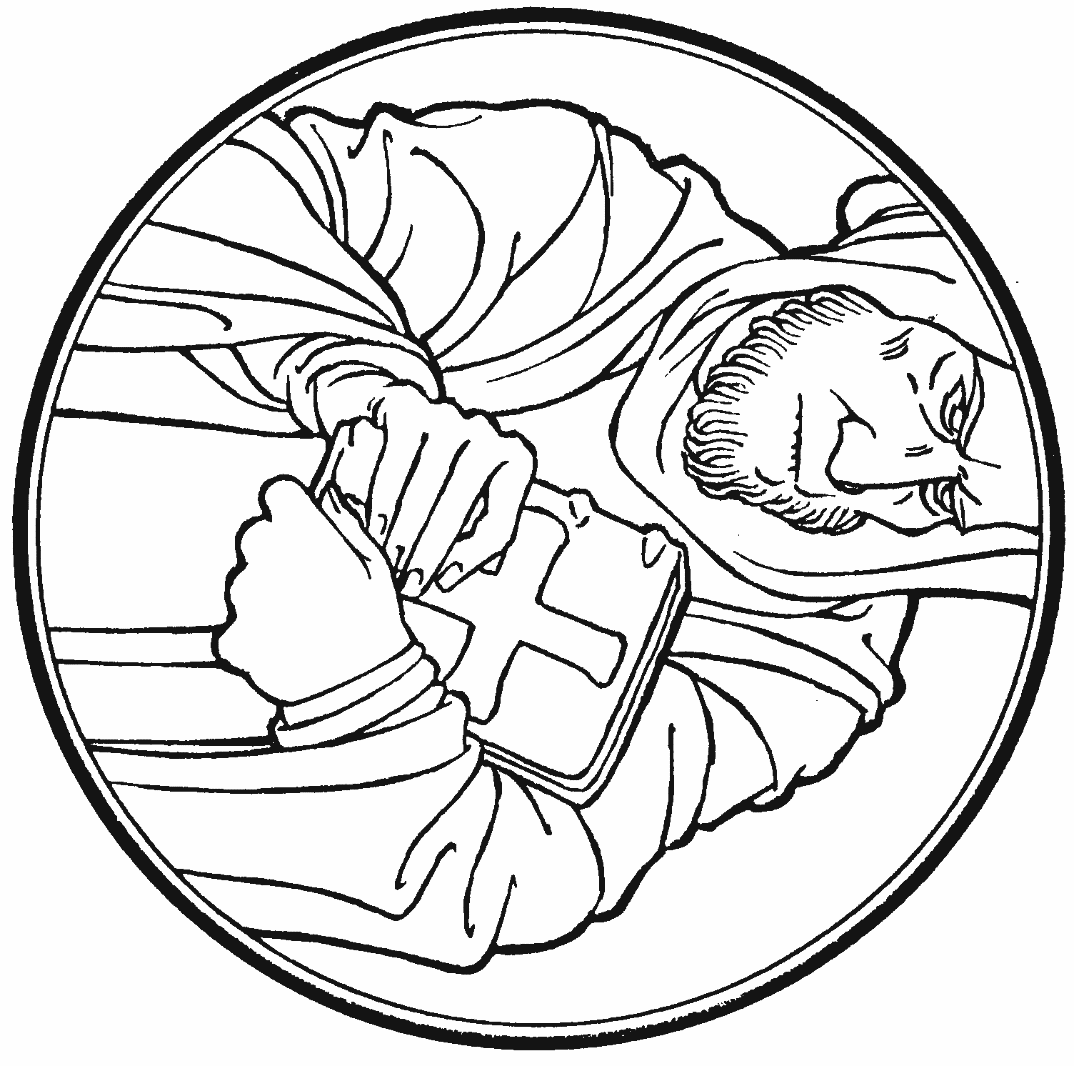 Twenty Fifth Sunday after Pentecost 

November 14, 2021Zion Lutheran Church
 Kearney, NebraskaWelcome to Zion!
All worshippers please fill out an attendance card in the pew rack and let us know how we might be of service to you.  Holy Communion at ZionThe Lord’s Supper is celebrated at this congregation as Jesus instituted it. As he says, so our Lord gives into our mouths not only bread and wine but his very body and blood to eat and to drink for the forgiveness of sins and to strengthen our union with him and with one another. Our Lord invites to his table those who repent of all sin, trust his words “given and shed for you for the forgiveness of sins,” and set aside any refusal to forgive and love as he forgives and loves us, that they may show forth his death until he comes. All communicants need to register in the narthex prior to the service.The Lord’s Supper can harm those who receive it unworthily.  Holy Communion is also a confession of the faith which is confessed at this altar. Therefore, any who are not yet instructed, in doubt, or who hold a confession differing from that of this congregation and The Lutheran Church—Missouri Synod, are asked not to commune until they are able to speak with our pastor first.  He is most happy to visit with you about the Christian faith and how to receive the Lord’s Supper for your good and for the good of others. Those not communing are invited to come to the altar, cross your arms in front of you, and bow your head to receive a pastoral blessing.The Crucified and Risen Body of Christ Jesus Is the True Temple of GodDespite its “wonderful stones” and “great buildings,” the Jerusalem temple would be torn down, with not one stone left upon another, just as this present world and its kingdoms will come to an end (Mark 13:1–8). But that temple pointed beyond itself to Christ, to His sacrifice upon the cross and to the resurrection of His body as the true Temple of God. In the midst of sin and death, by the proclamation of the Gospel, He now gathers disciples into His body, wherein “the one who endures to the end will be saved” (Mark 13:10–13). For He is “a great priest over the house of God,” who “will remember their sins and their lawless deeds no more.” By the pure water of His Baptism, they “draw near with a true heart in full assurance of faith,” and by His flesh and blood, they enter the Holy of Holies (Heb. 10:17–22). Thus are His people delivered, “everyone whose name shall be found written in the book.” For by the wisdom of His Gospel, He turns “many to righteousness,” so that “many of those who sleep in the dust of the earth shall awake” to everlasting life (Dan. 12:1–3).793 Praise, My Soul, the King of Heaven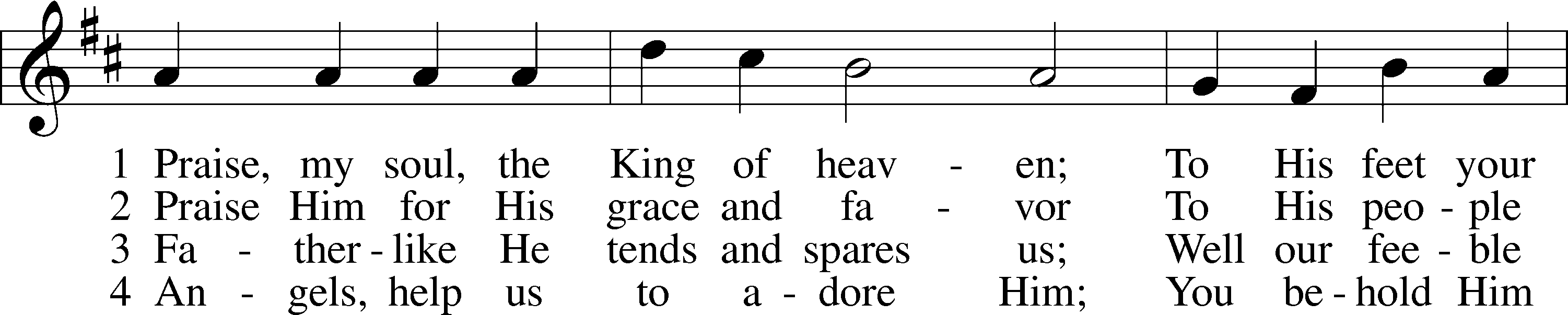 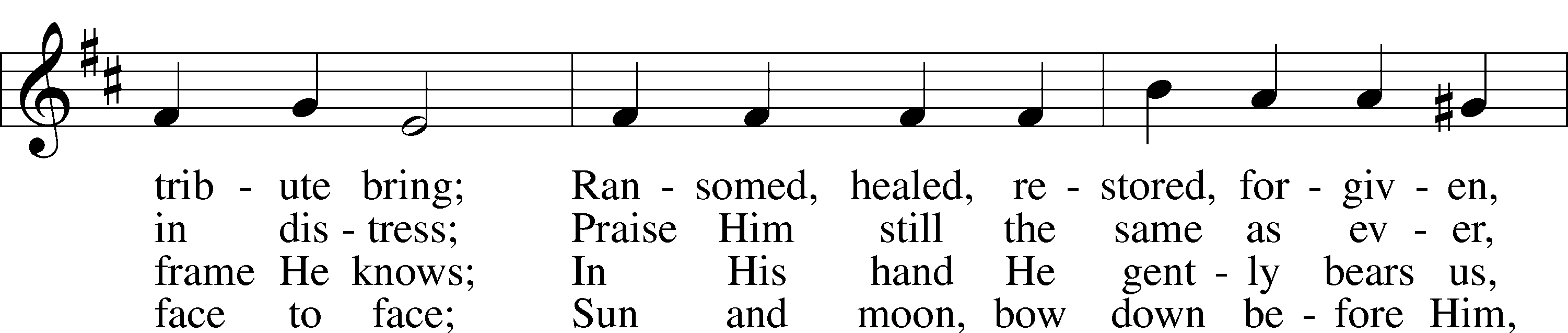 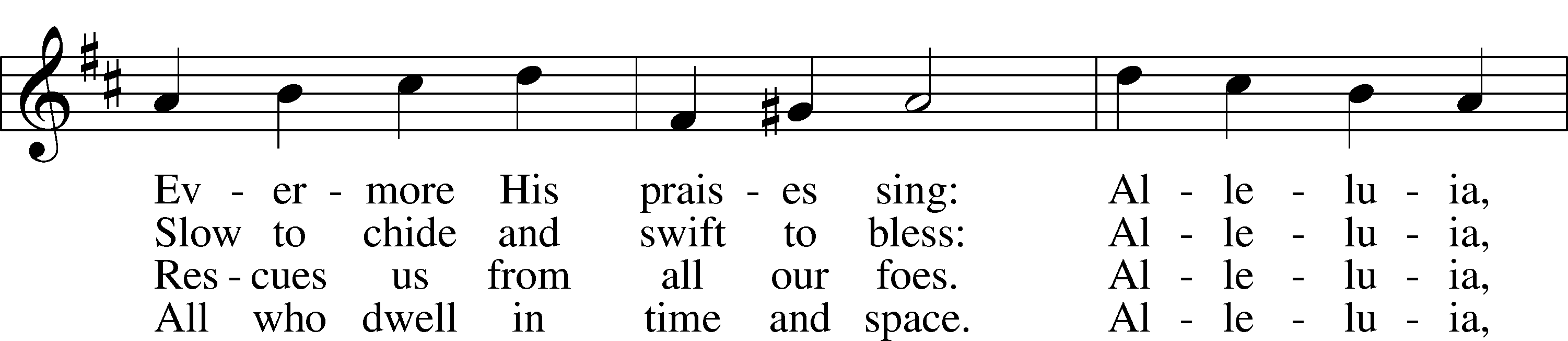 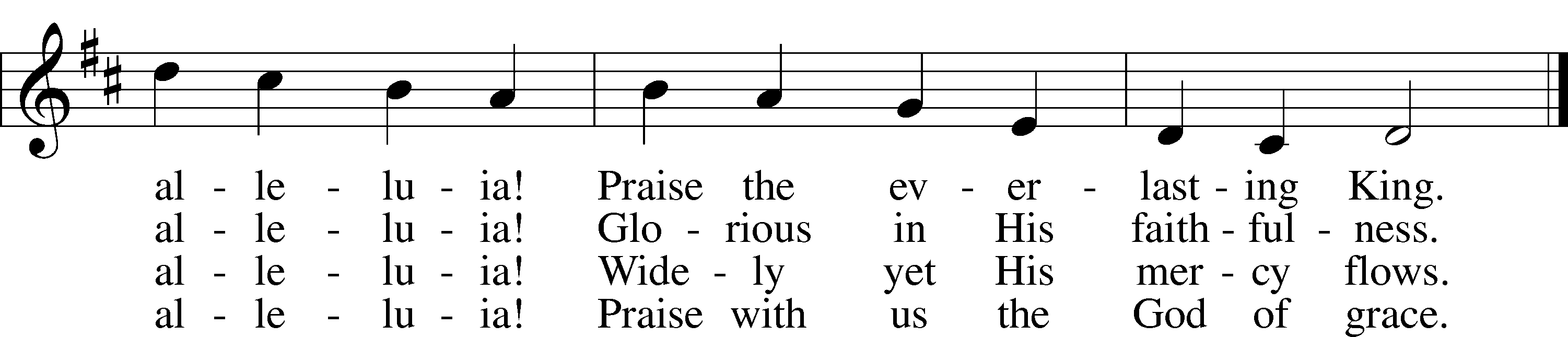 Tune and text: Public domainConfession and AbsolutionStand. The sign of the cross may be made by all in remembrance of their Baptism.InvocationP	In the name of the Father and of the T Son and of the Holy Spirit.C	Amen.InvocationP	Beloved in the Lord! Let us draw near with a true heart and confess our sins unto God our Father, beseeching Him in the name of our Lord Jesus Christ to grant us forgiveness.P	Our help is in the name of the Lord,C	who made heaven and earth.P	I said, I will confess my transgressions unto the Lord,C	and You forgave the iniquity of my sin.Silence for reflection on God’s Word and for self-examination.Confession of SinsP	O almighty God, merciful Father,C	I, a poor, miserable sinner, confess unto You all my sins and iniquities with which I have ever offended You and justly deserved Your temporal and eternal punishment. But I am heartily sorry for them and sincerely repent of them, and I pray You of Your boundless mercy and for the sake of the holy, innocent, bitter sufferings and death of Your beloved Son, Jesus Christ, to be gracious and merciful to me, a poor, sinful being.AbsolutionP	Upon this your confession, I, by virtue of my office, as a called and ordained servant of the Word, announce the grace of God unto all of you, and in the stead and by the command of my Lord Jesus Christ I forgive you all your sins in the name of the Father and of the T Son and of the Holy Spirit.C	Amen.Service of the WordIntroit	Psalm 31:1, 3, 5; antiphon: Revelation 7:14bThese are the ones coming out of the great tribu-| lation.*	They have washed their robes and made them white in the blood | of the  Lamb.In you, O Lord, do I take refuge; let me never be | put to shame;*
	in your righteousness de-| liver me.
For you are my rock and my | fortress;*
	and for your name’s sake you lead me and | guide me.
Into your hand I commit my | spirit;*
	you have redeemed me, O Lord, | faithful God.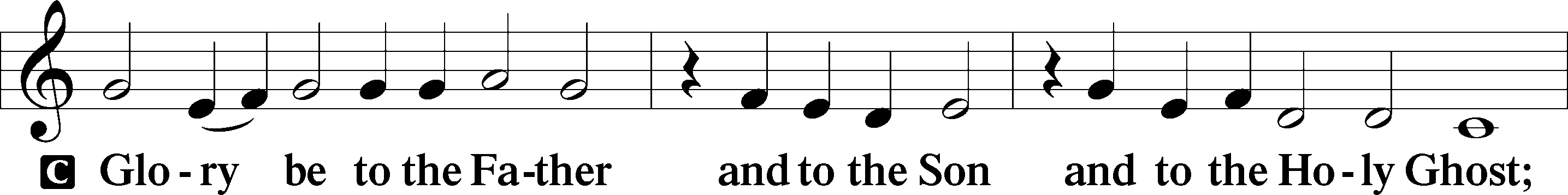 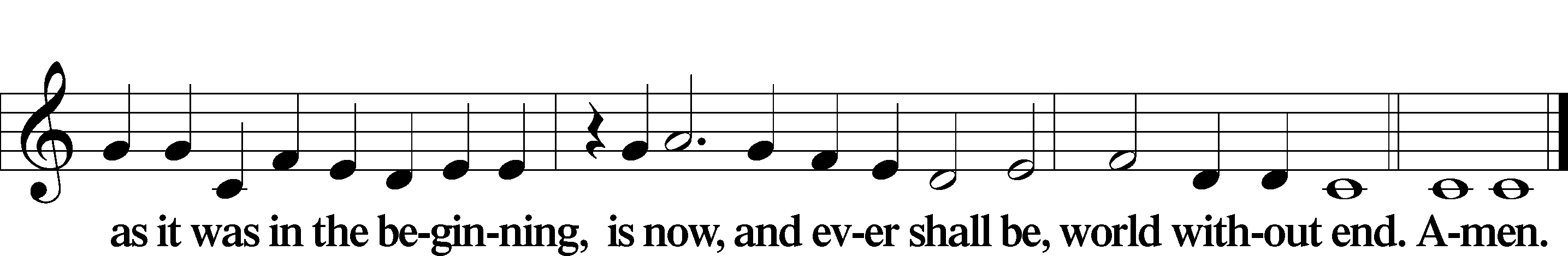 Kyrie	LSB 186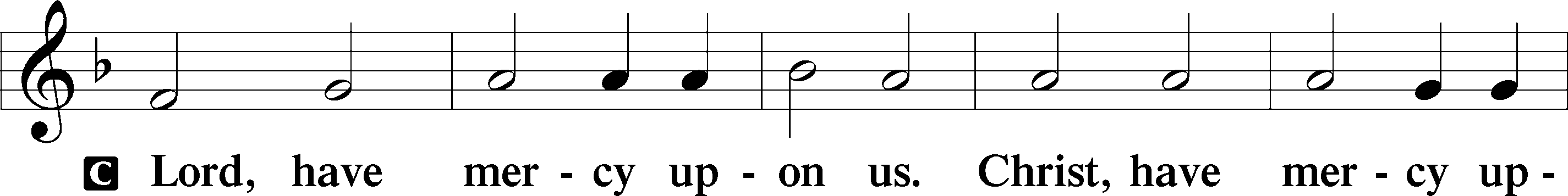 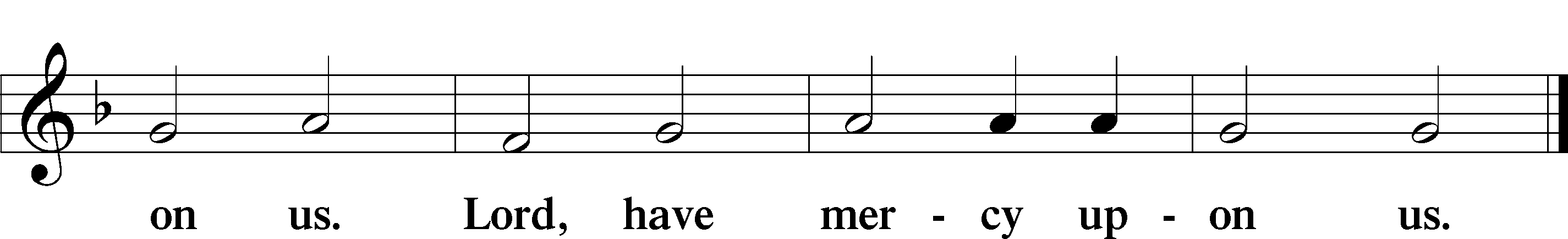 Gloria in Excelsis	LSB 187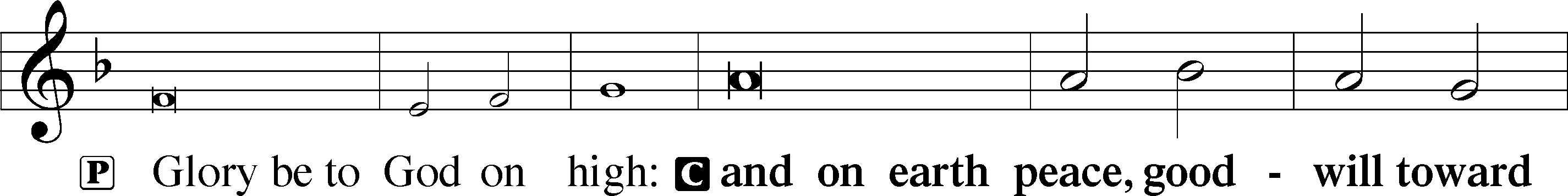 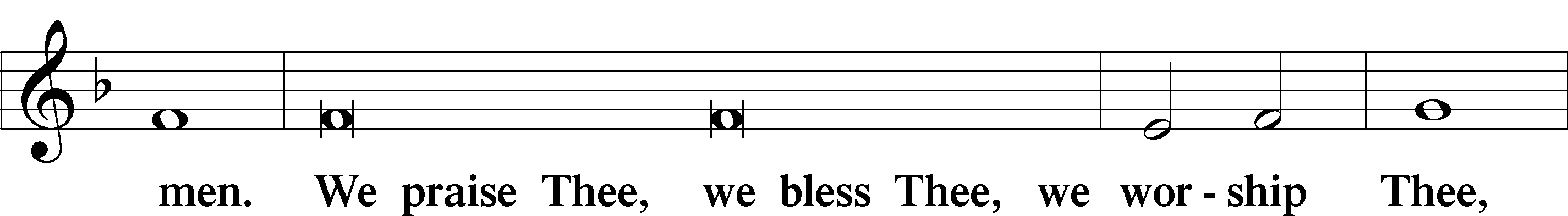 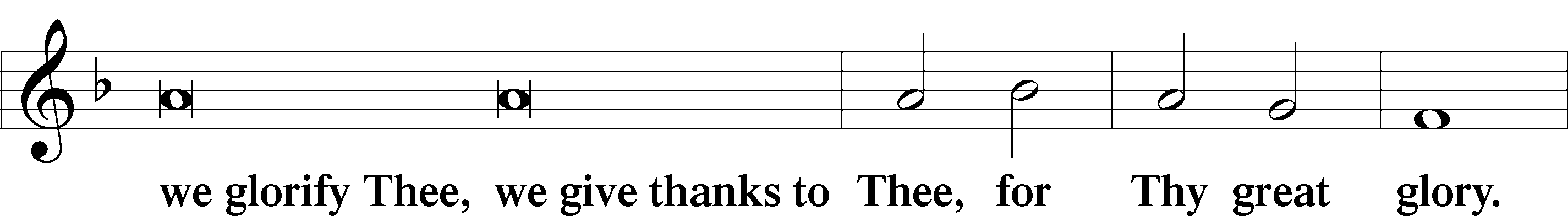 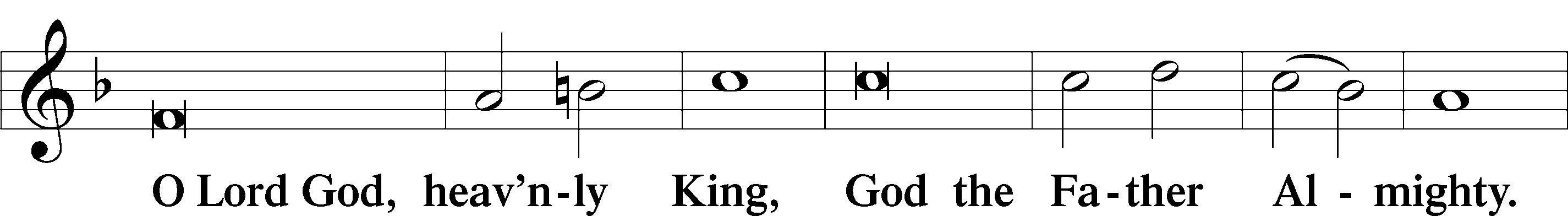 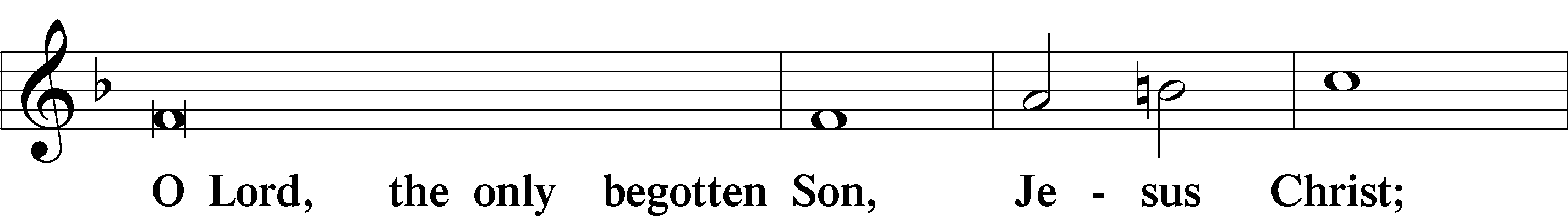 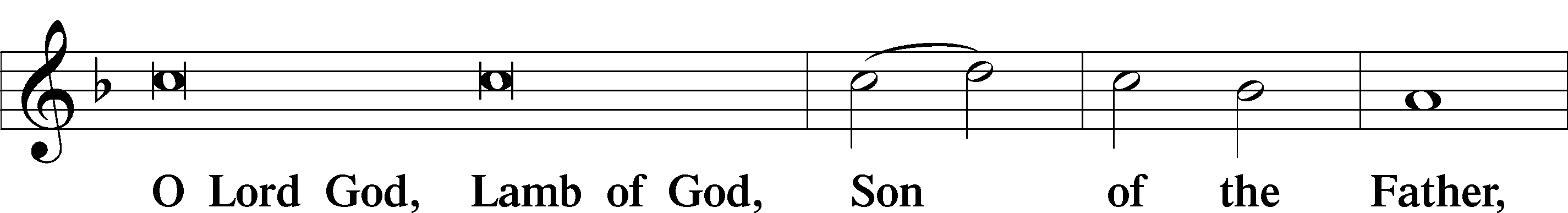 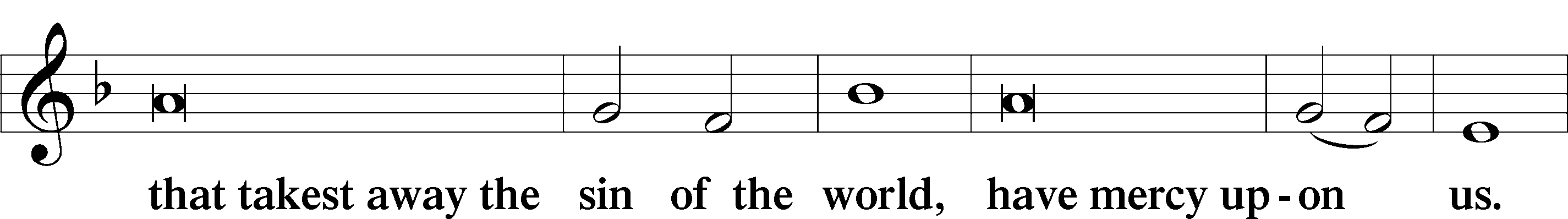 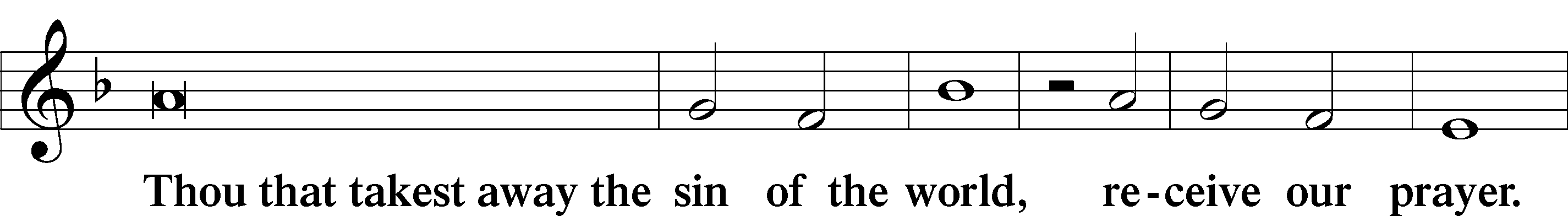 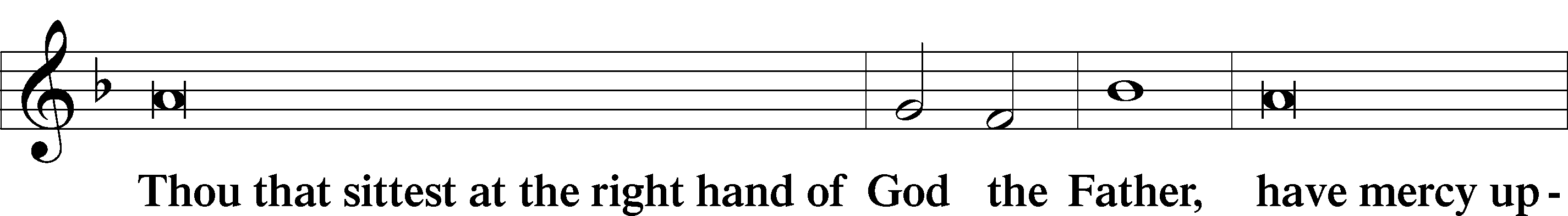 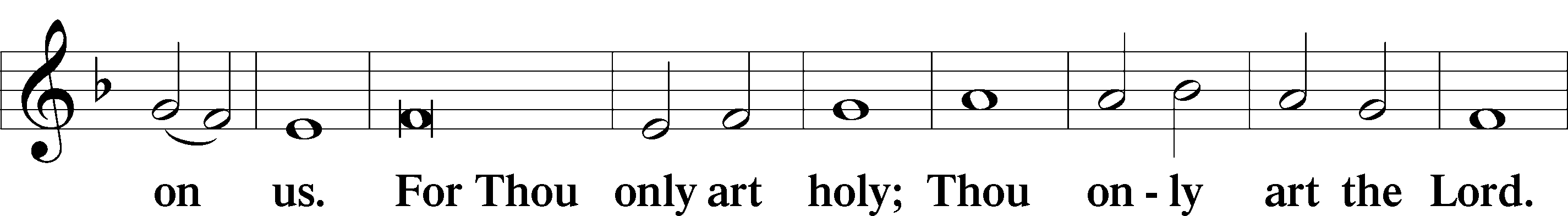 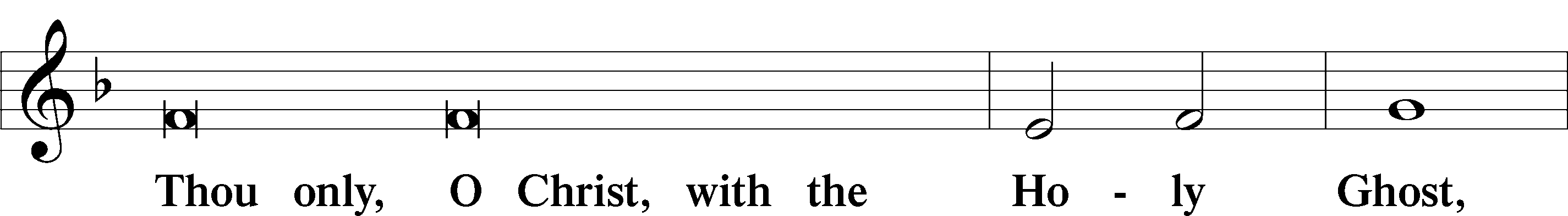 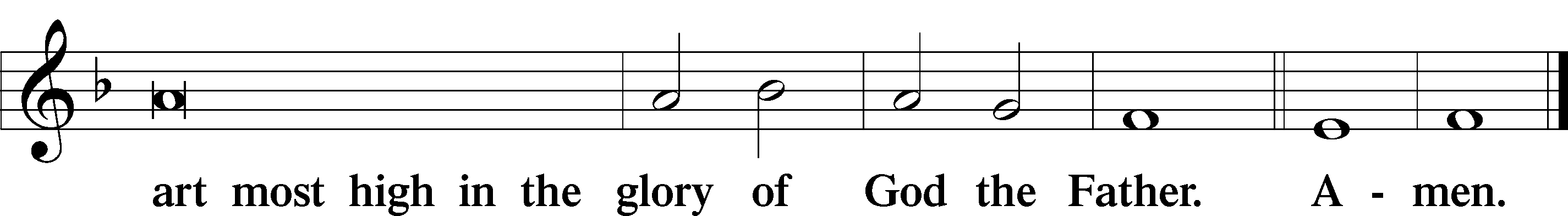 Salutation and Collect of the DayP	The Lord be with you.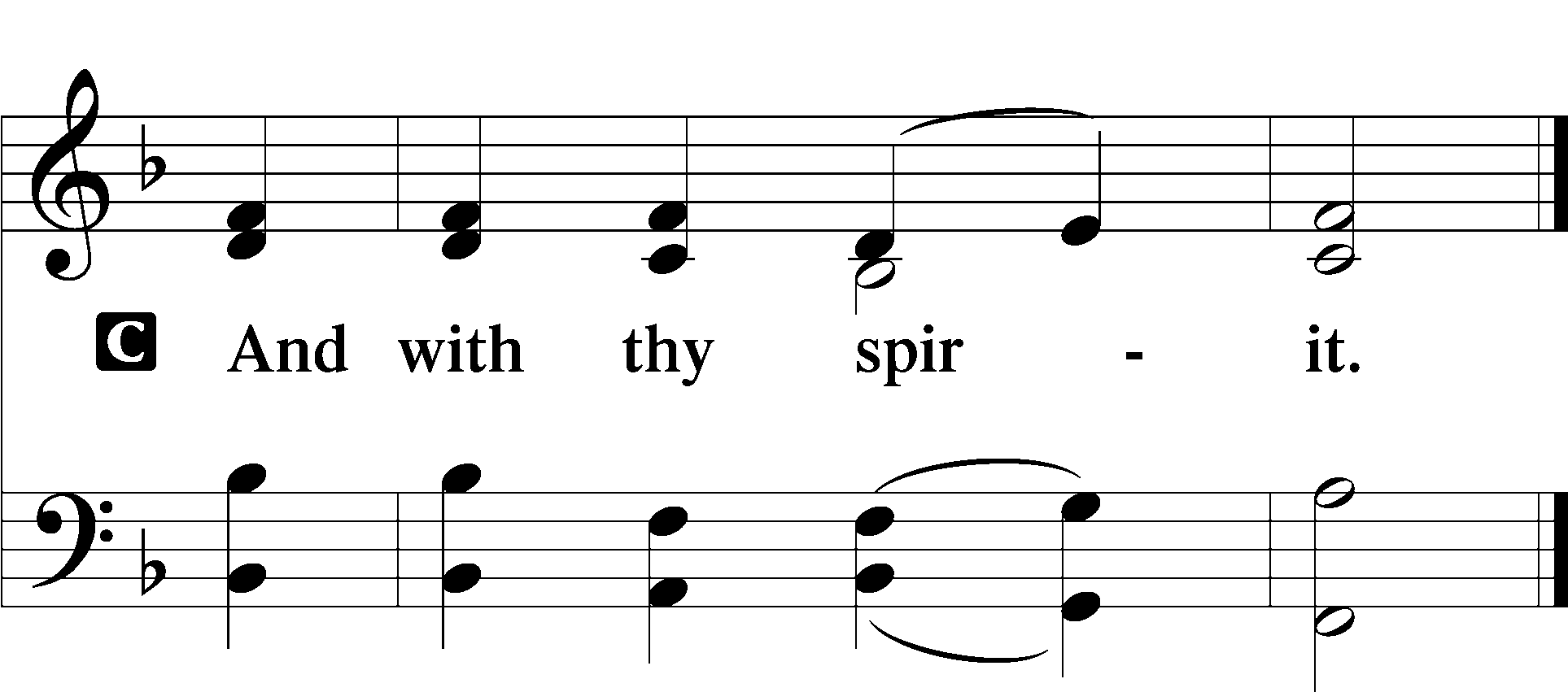 P	Let us pray.O Lord, by Your bountiful goodness release us from the bonds of our sins, which by reason of our weakness we have brought upon ourselves, that we may stand firm until the day of our Lord Jesus Christ, who lives and reigns with You and the Holy Spirit, one God, now and forever.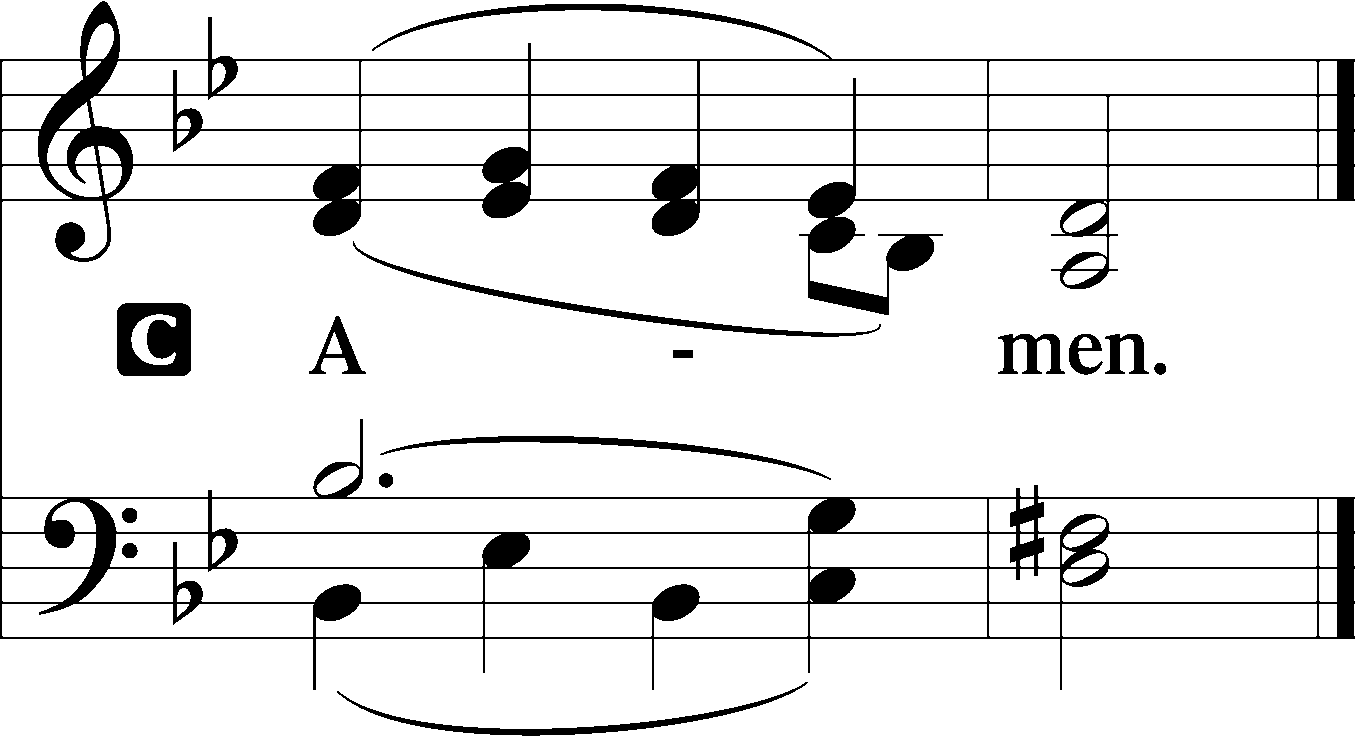 SitOld Testament	Daniel 12:1-3	1“At that time shall arise Michael, the great prince who has charge of your people. And there shall be a time of trouble, such as never has been since there was a nation till that time. But at that time your people shall be delivered, everyone whose name shall be found written in the book. 2And many of those who sleep in the dust of the earth shall awake, some to everlasting life, and some to shame and everlasting contempt. 3And those who are wise shall shine like the brightness of the sky above; and those who turn many to righteousness, like the stars forever and ever.”A	This is the Word of the Lord.C	Thanks be to God.Gradual	Revelation 7:14b; Psalm 84:5These are the ones coming out of the great tribu- | lation.*
	They have washed their robes and made them white in the blood | of the Lamb.
Blessèd are those whose strength is | in you,*
	in whose heart are the highways to | Zion.Epistle	Hebrews 10:11-25	11Every priest stands daily at his service, offering repeatedly the same sacrifices, which can never take away sins. 12But when Christ had offered for all time a single sacrifice for sins, he sat down at the right hand of God, 13waiting from that time until his enemies should be made a footstool for his feet. 14For by a single offering he has perfected for all time those who are being sanctified.15And the Holy Spirit also bears witness to us; for after saying,16“This is the covenant that I will make with them
	after those days, declares the Lord:
I will put my laws on their hearts,
	and write them on their minds,”17then he adds,“I will remember their sins and their lawless deeds no more.”18Where there is forgiveness of these, there is no longer any offering for sin.	19Therefore, brothers, since we have confidence to enter the holy places by the blood of Jesus, 20by the new and living way that he opened for us through the curtain, that is, through his flesh, 21and since we have a great priest over the house of God, 22let us draw near with a true heart in full assurance of faith, with our hearts sprinkled clean from an evil conscience and our bodies washed with pure water. 23Let us hold fast the confession of our hope without wavering, for he who promised is faithful. 24And let us consider how to stir up one another to love and good works, 25not neglecting to meet together, as is the habit of some, but encouraging one another, and all the more as you see the Day drawing near. A	This is the Word of the Lord.C	Thanks be to God.StandAlleluia	LSB 190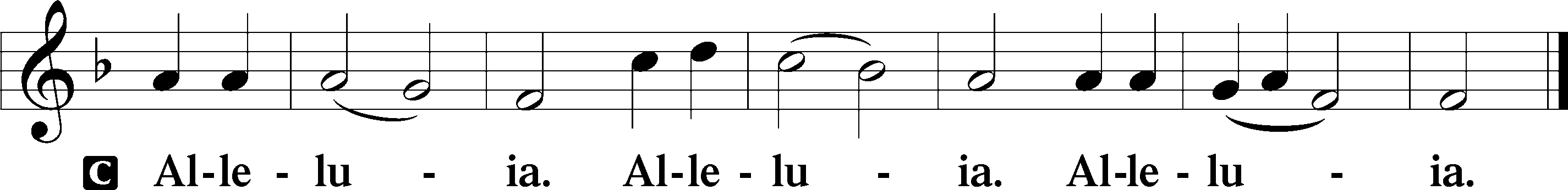 Holy Gospel	Matthew 13:1–13P	The Holy Gospel according to St. Mark, the thirteenth chapter.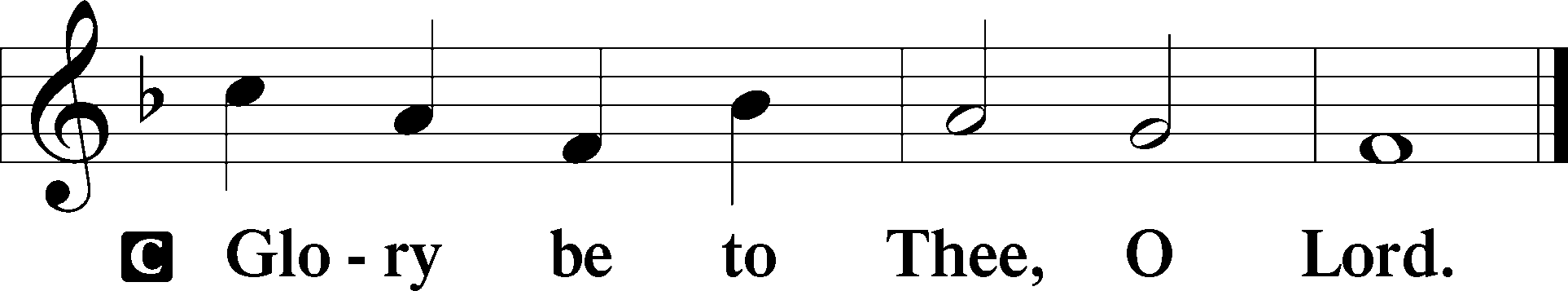 		1As [Jesus] came out of the temple, one of his disciples said to him, “Look, Teacher, what wonderful stones and what wonderful buildings!” 2And Jesus said to him, “Do you see these great buildings? There will not be left here one stone upon another that will not be thrown down.”	3And as he sat on the Mount of Olives opposite the temple, Peter and James and John and Andrew asked him privately, 4“Tell us, when will these things be, and what will be the sign when all these things are about to be accomplished?” 5And Jesus began to say to them, “See that no one leads you astray. 6Many will come in my name, saying, ‘I am he!’ and they will lead many astray. 7And when you hear of wars and rumors of wars, do not be alarmed. This must take place, but the end is not yet. 8For nation will rise against nation, and kingdom against kingdom. There will be earthquakes in various places; there will be famines. These are but the beginning of the birth pains.9“But be on your guard. For they will deliver you over to councils, and you will be beaten in synagogues, and you will stand before governors and kings for my sake, to bear witness before them. 10And the gospel must first be proclaimed to all nations. 11And when they bring you to trial and deliver you over, do not be anxious beforehand what you are to say, but say whatever is given you in that hour, for it is not you who speak, but the Holy Spirit. 12And brother will deliver brother over to death, and the father his child, and children will rise against parents and have them put to death. 13And you will be hated by all for my name’s sake. But the one who endures to the end will be saved.”P	This is the Gospel of the Lord.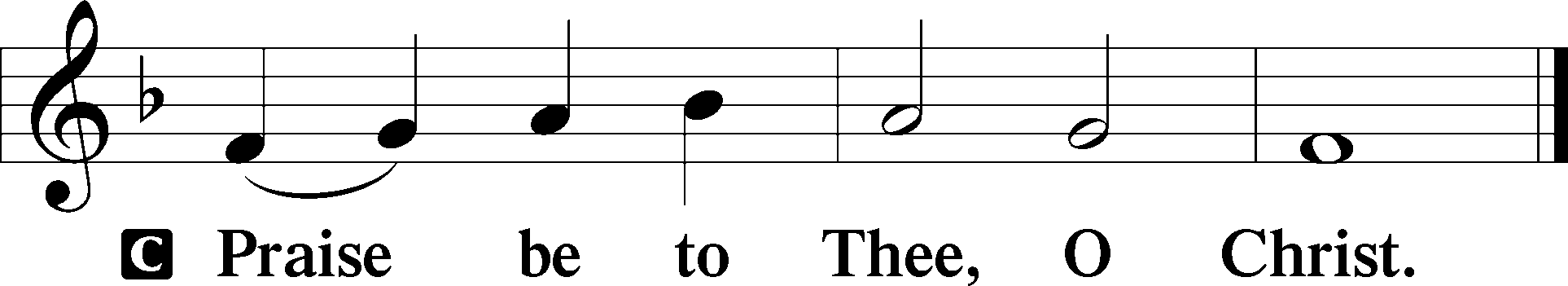 Nicene CreedC	I believe in one God,   the Father Almighty,   maker of heaven and earth   and of all things visible and invisible.And in one Lord Jesus Christ,   the only-begotten Son of God,   begotten of His Father before all worlds,   God of God, Light of Light,   very God of very God,   begotten, not made,   being of one substance with the Father,   by whom all things were made;   who for us men and for our salvation came down from heaven   and was incarnate by the Holy Spirit of the virgin Mary   and was made man;   and was crucified also for us under Pontius Pilate.   He suffered and was buried.   And the third day He rose again according to the Scriptures     and ascended into heaven     and sits at the right hand of the Father.   And He will come again with glory to judge both the living and the dead,     whose kingdom will have no end.And I believe in the Holy Spirit,   the Lord and giver of life,   who proceeds from the Father and the Son,   who with the Father and the Son together is worshiped and glorified,   who spoke by the prophets.   And I believe in one holy Christian and apostolic Church,   I acknowledge one Baptism for the remission of sins,   and I look for the resurrection of the dead   and the life T of the world to come. Amen.508 The Day Is Surely Drawing Near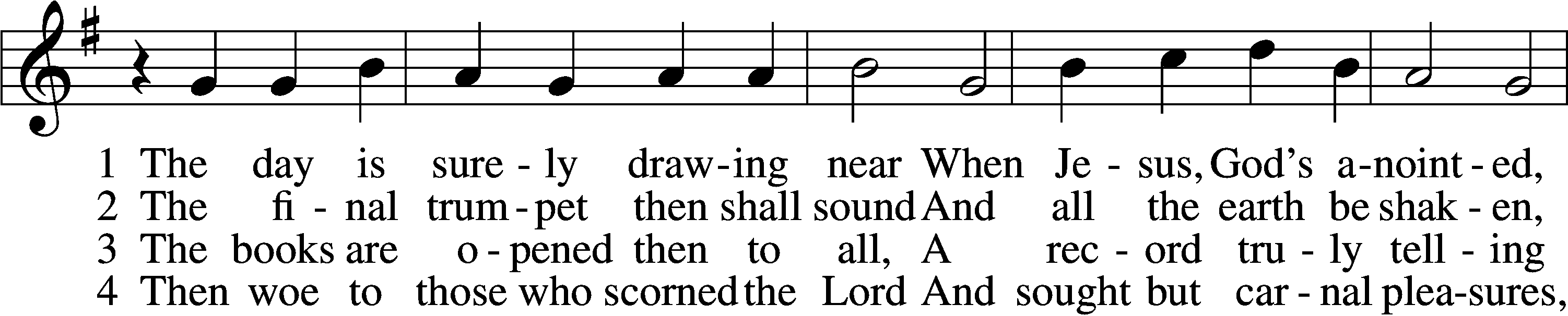 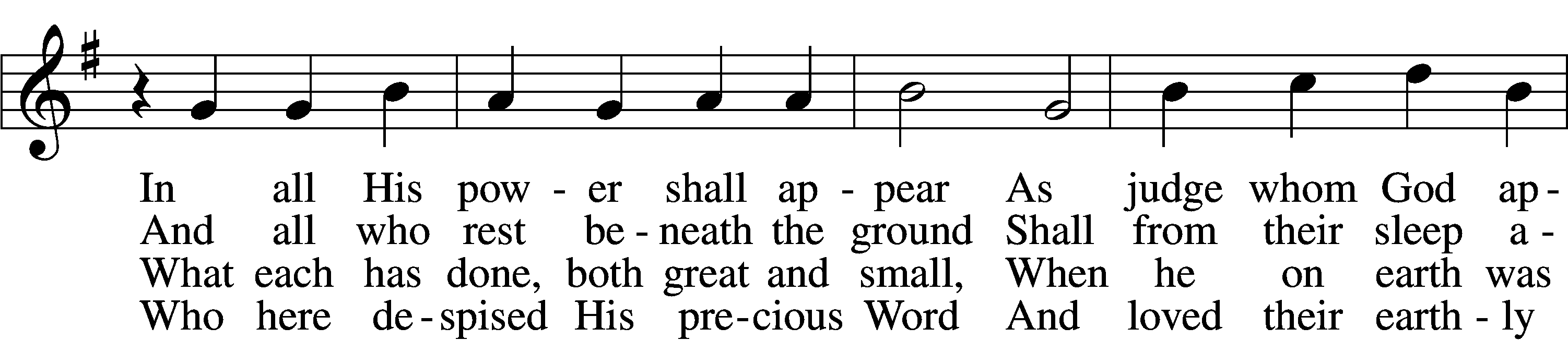 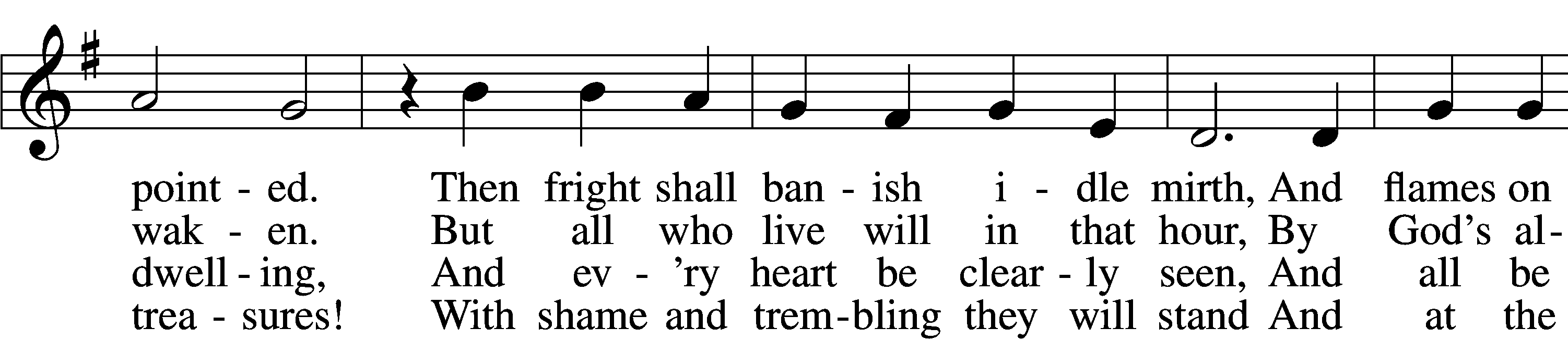 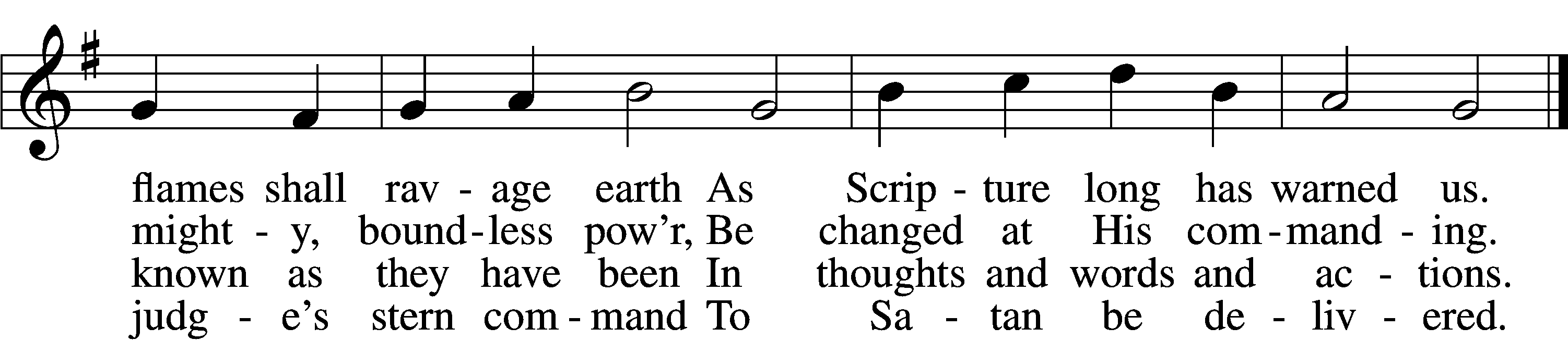 5	My Savior paid the debt I owe
    And for my sin was smitten;
Within the Book of Life I know
    My name has now been written.
I will not doubt, for I am free,
And Satan cannot threaten me;
    There is no condemnation!6	May Christ our intercessor be
    And through His blood and merit
Read from His book that we are free
    With all who life inherit.
Then we shall see Him face to face,
With all His saints in that blest place
    Which He has purchased for us.SermonStandOffertory	LSB 192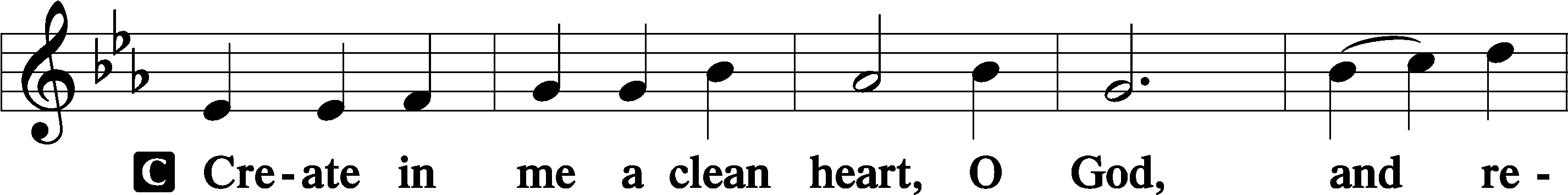 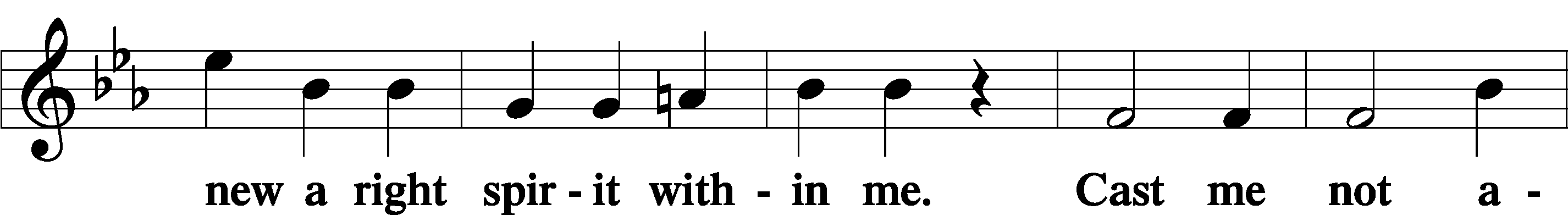 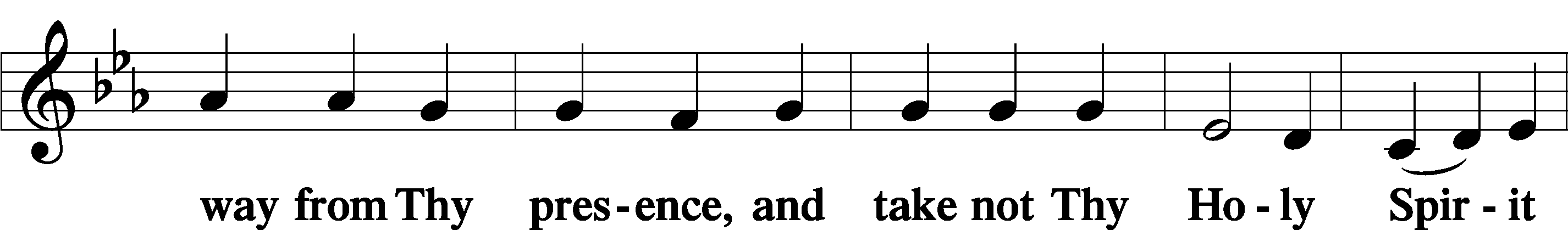 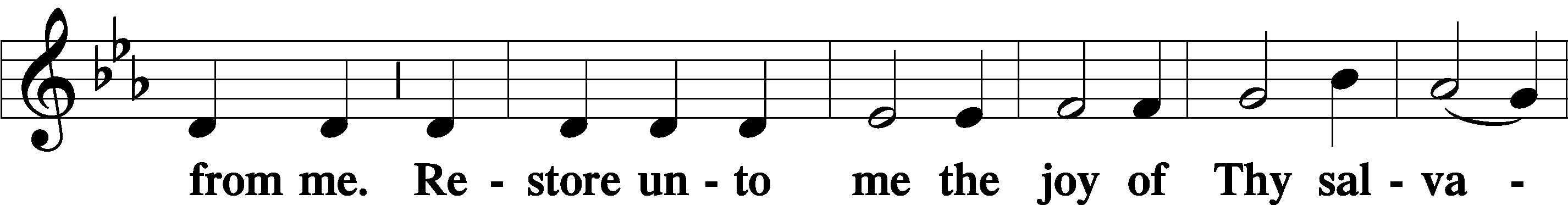 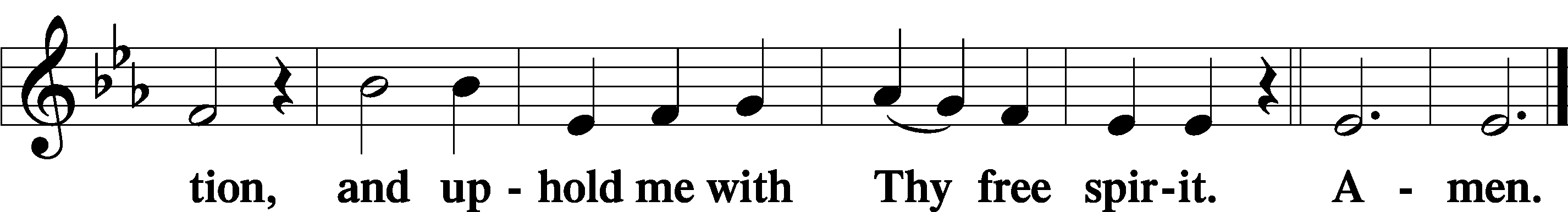 Service of the SacramentPreface	LSB 194P	The Lord be with you.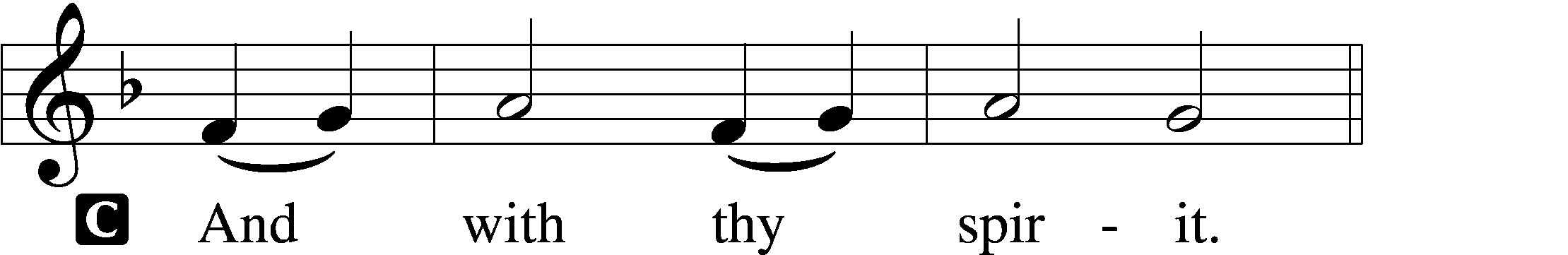 P	Lift up your hearts.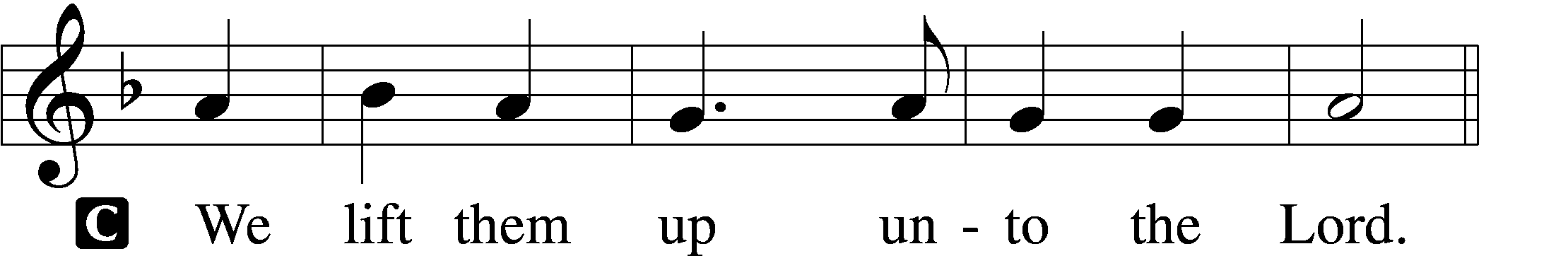 P	Let us give thanks unto the Lord, our God.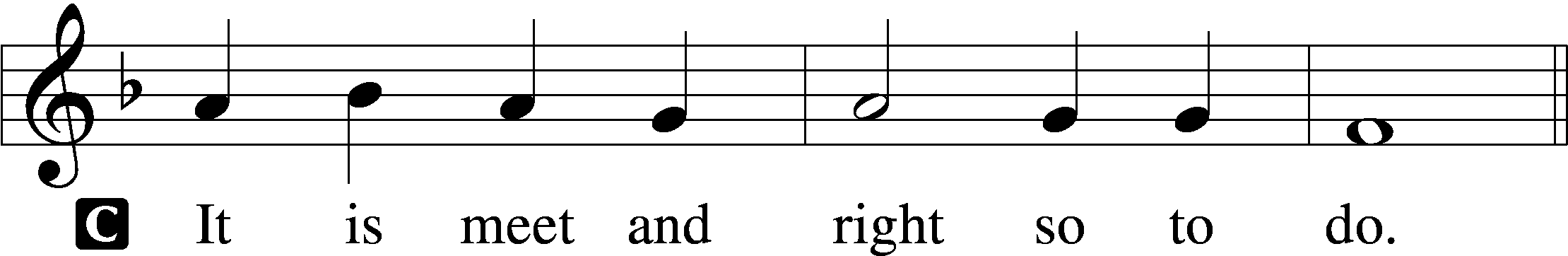 P	It is truly good, right, and salutary that we should at all times and in all places give thanks to You, holy Lord, almighty Father, everlasting God. In the communion of all Your saints gathered into the one body of Your Son, You have surrounded us with so great a cloud of witnesses that we, encouraged by their faith and strengthened by their fellowship, may run with perseverance the race that is set before us and, together with them, receive the crown of glory that does not fade away. Therefore with angels and archangels and with all the company of heaven we laud and magnify Your glorious name, evermore praising You and saying:Sanctus	LSB 195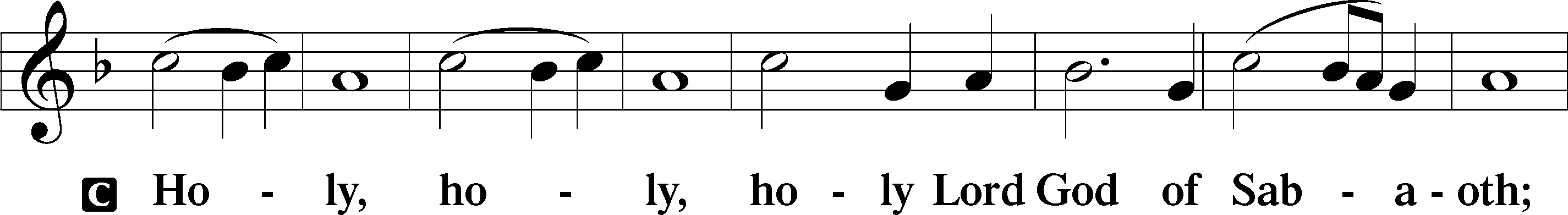 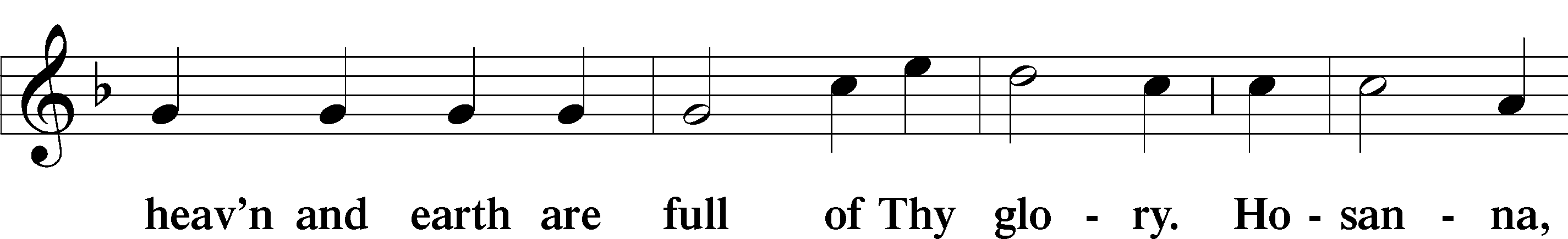 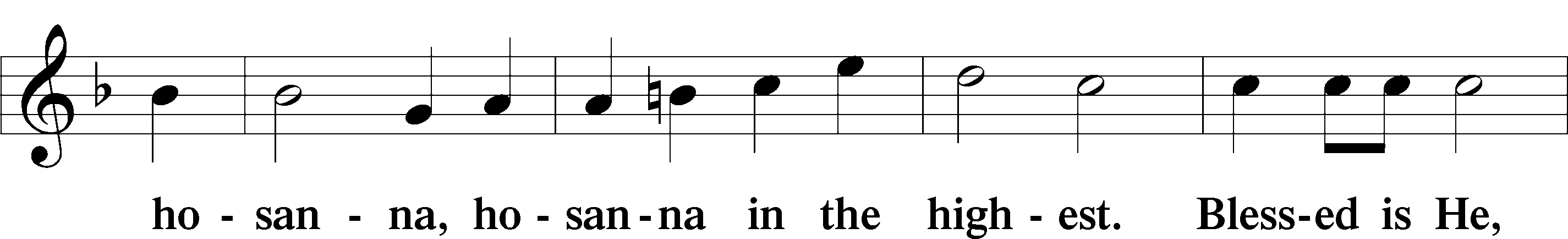 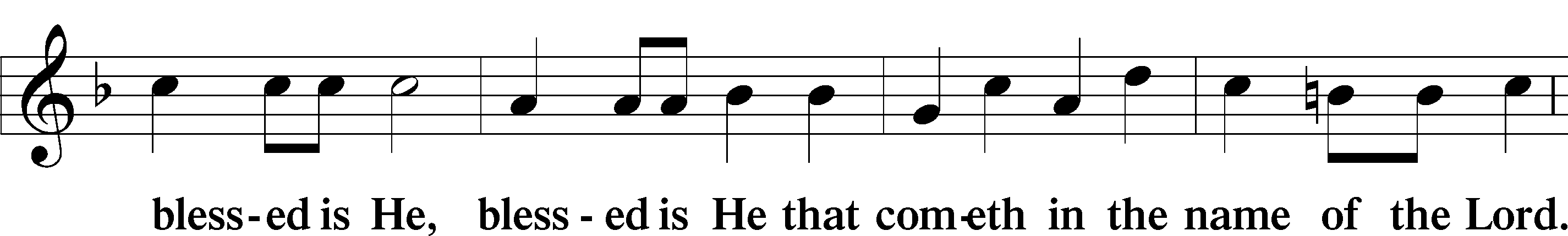 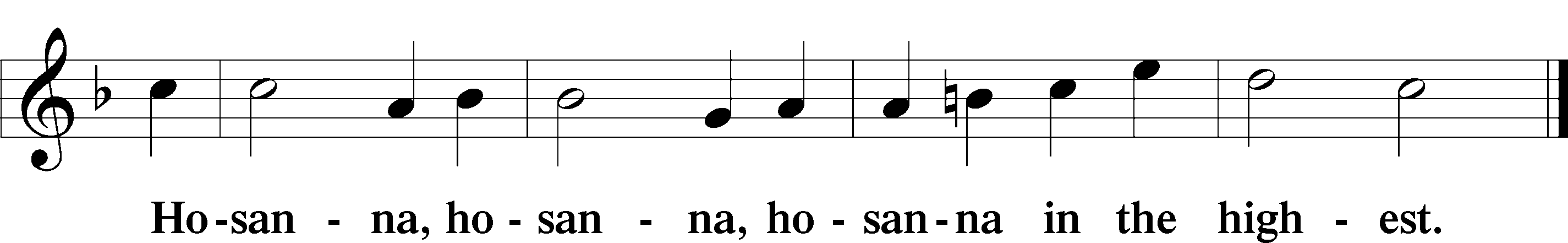 The Lord’s Prayer	196P	Our Father who art in heaven,     hallowed be Thy name,     Thy kingdom come,     Thy will be done on earth as it is in heaven;     give us this day our daily bread;     and forgive us our trespasses as we forgive those who trespass against us;     and lead us not into temptation,     but deliver us from evil.			 For Thine is the kingdom and the power and the glory forever and ever. Amen.The Words of Our Lord	LSB 197P	Our Lord Jesus Christ, on the night when He was betrayed, took bread, and when He had given thanks, He broke it and gave it to the disciples and said: “Take, eat; this is My T body, which is given for you. This do in remembrance of Me.”In the same way also He took the cup after supper, and when He had given thanks, He gave it to them, saying: “Drink of it, all of you; this cup is the new testament in My T blood, which is shed for you for the forgiveness of sins. This do, as often as you drink it, in remembrance of Me.”Pax Domini	LSB 197P   The peace of the Lord be with you always.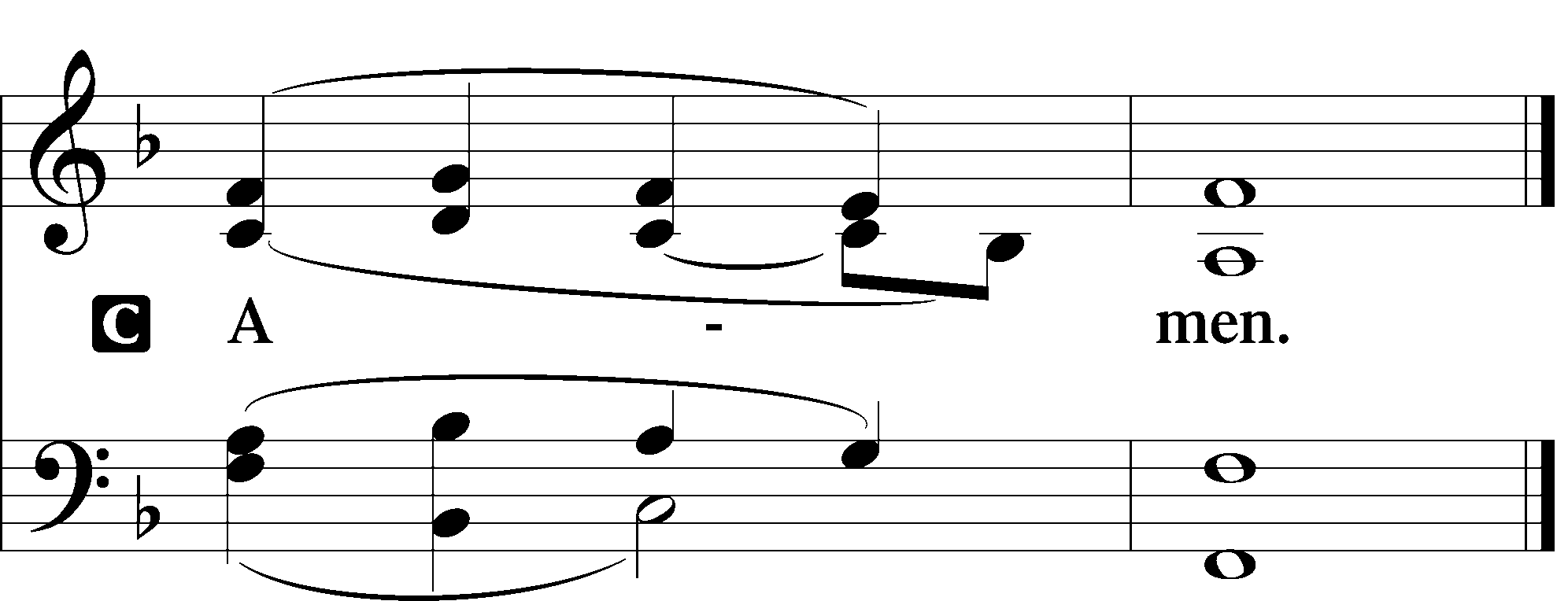 Agnus Dei	LSB 198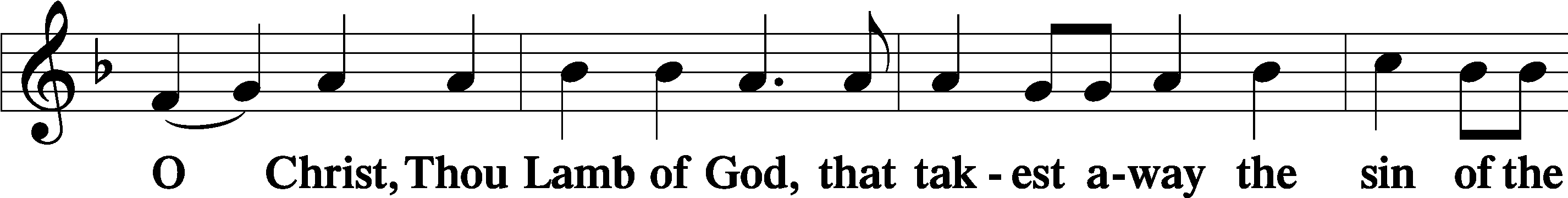 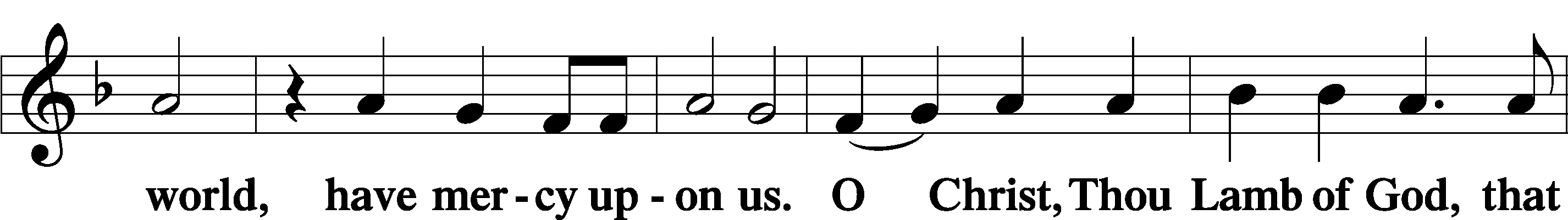 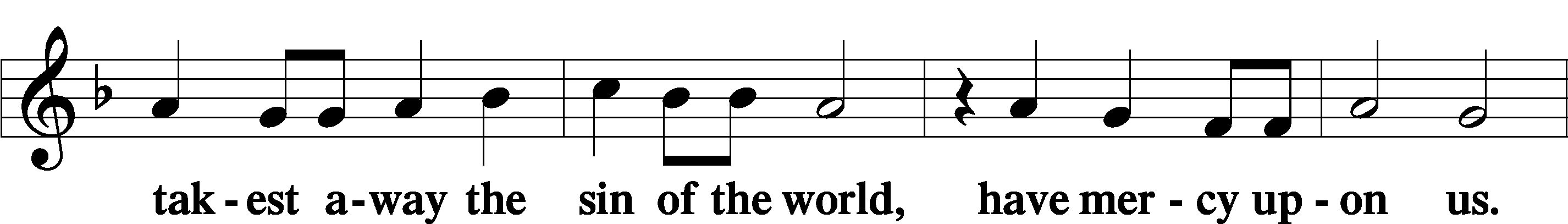 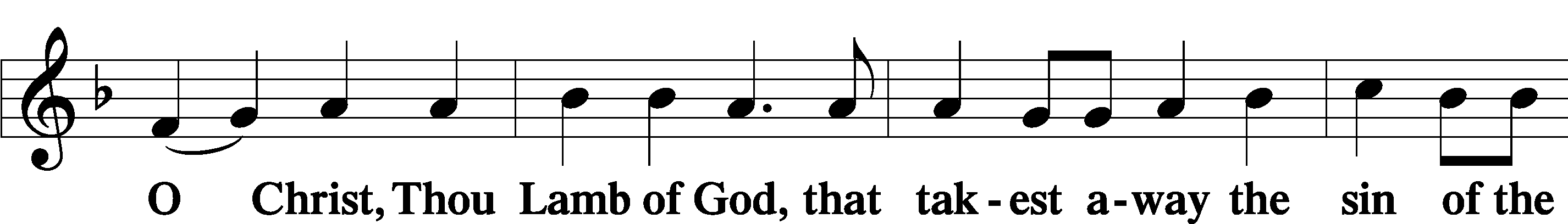 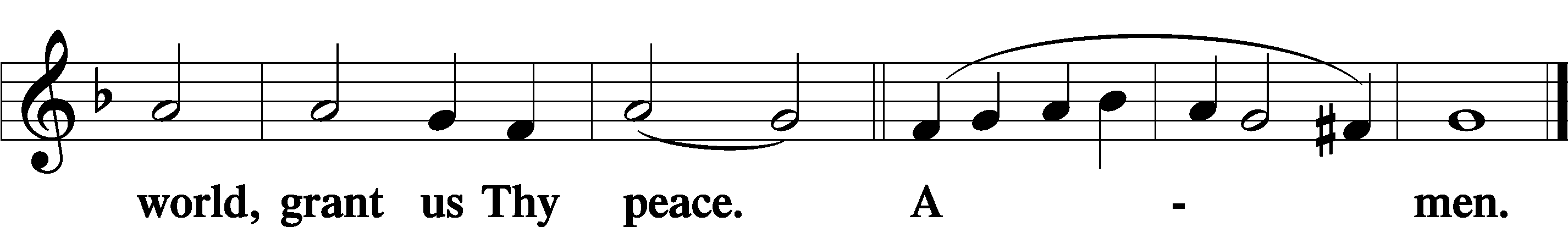 SitDistribution623 Lord Jesus Christ, We Humbly Pray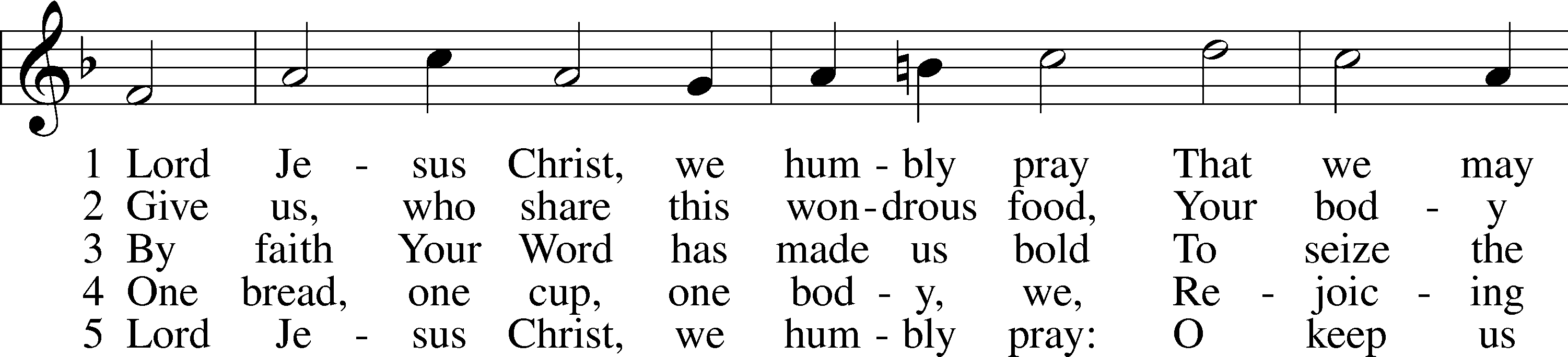 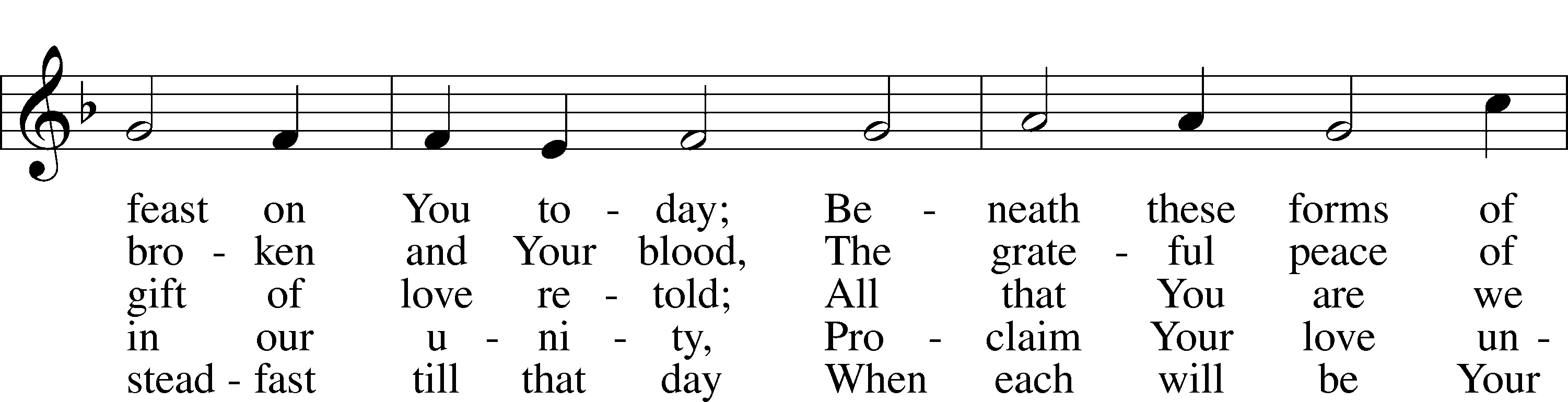 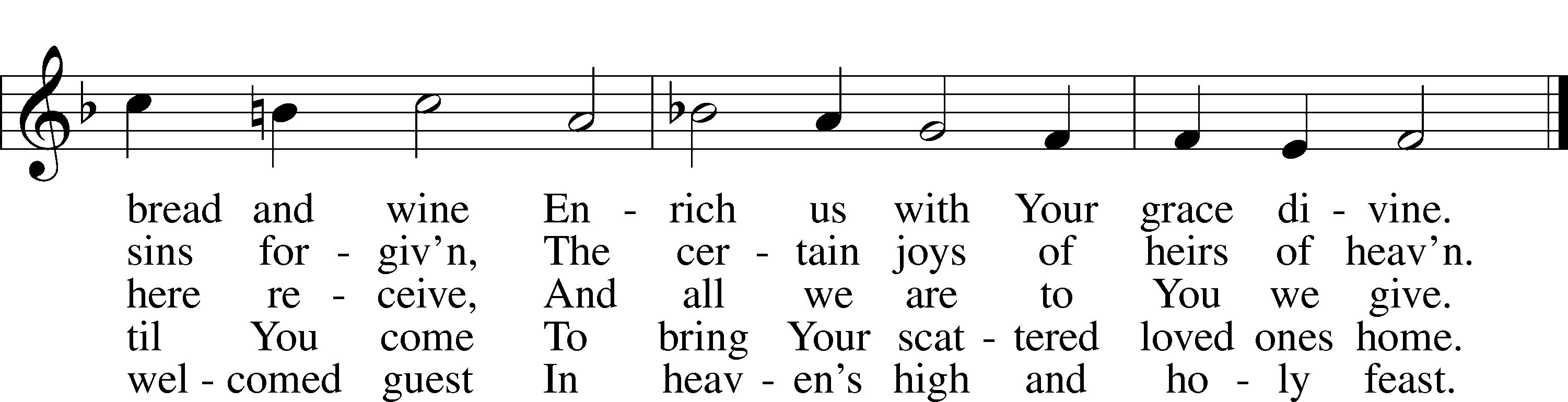 Text and tune: Public domain	563 Jesus, Thy Blood and Righteousness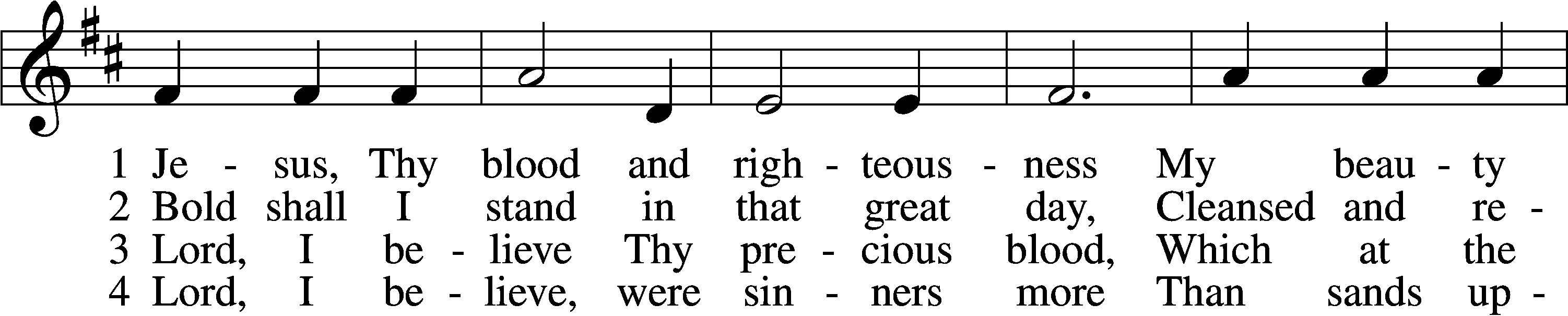 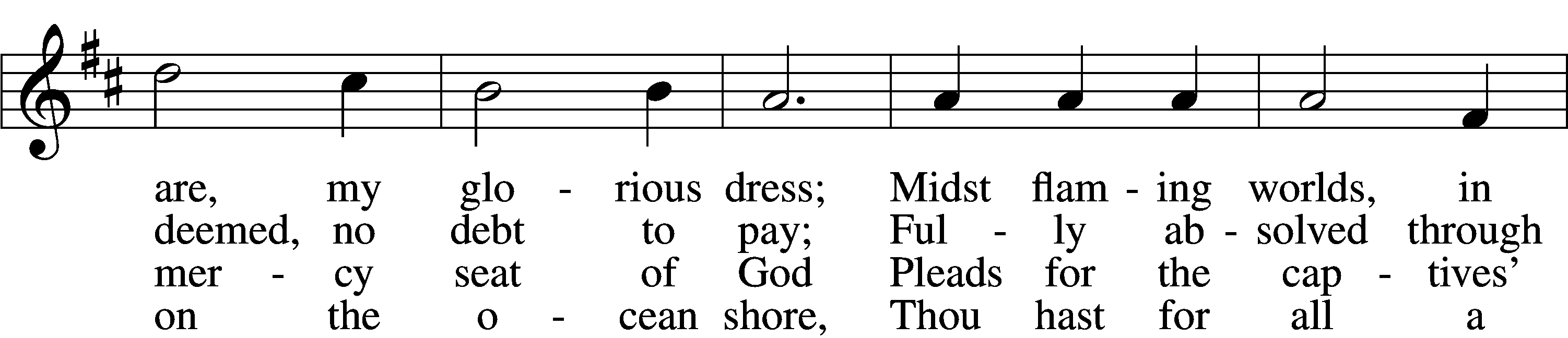 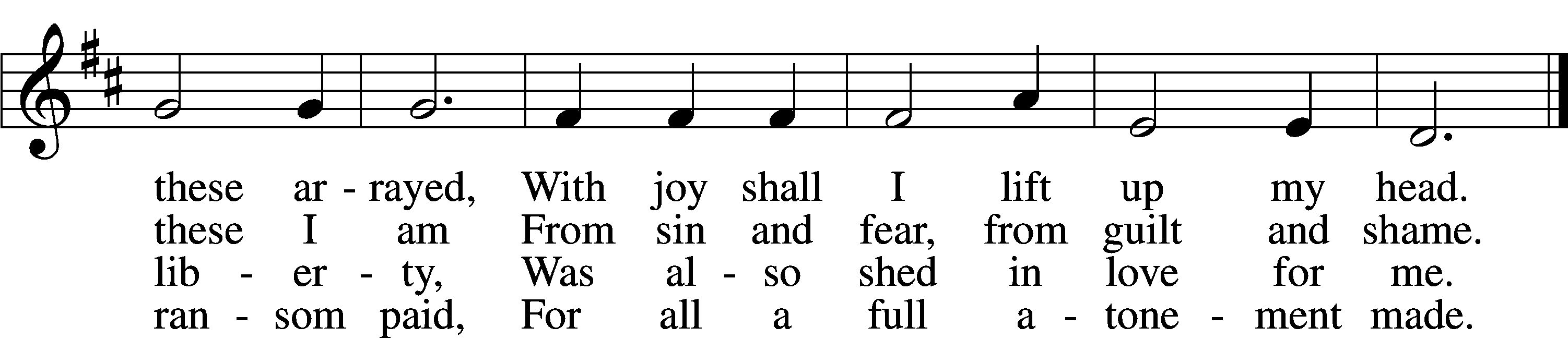 5	When from the dust of death I rise
To claim my mansion in the skies,
This then shall be my only plea:
Jesus hath lived and died for me.6	Jesus, be endless praise to Thee,
Whose boundless mercy hath for me,
For me, and all Thy hands have made,
An everlasting ransom paid.Text and tune: Public domain624 The Infant Priest Was Holy Born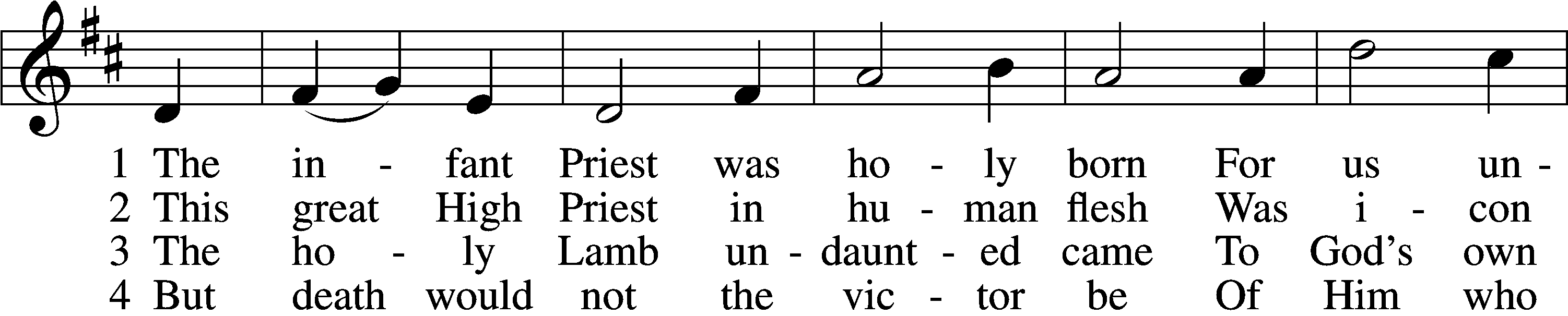 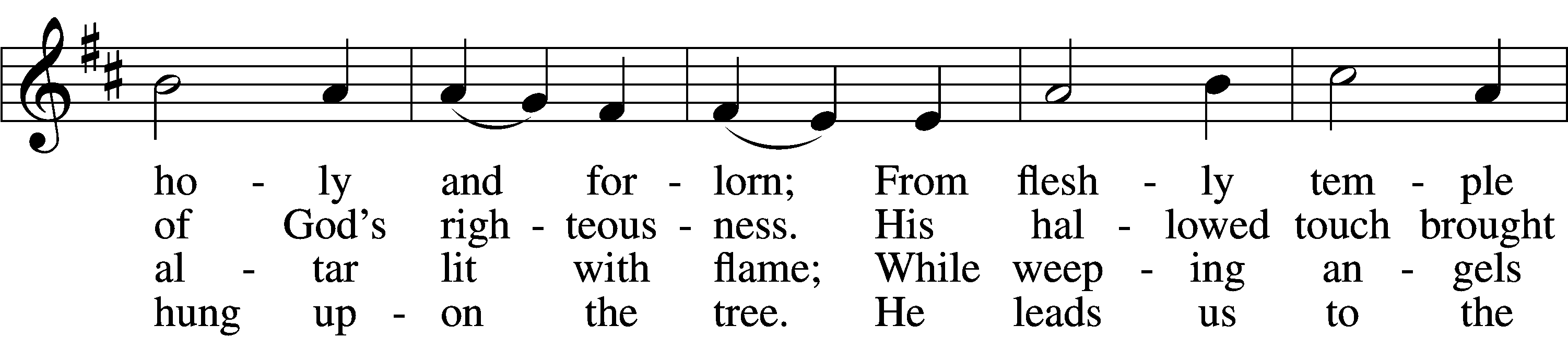 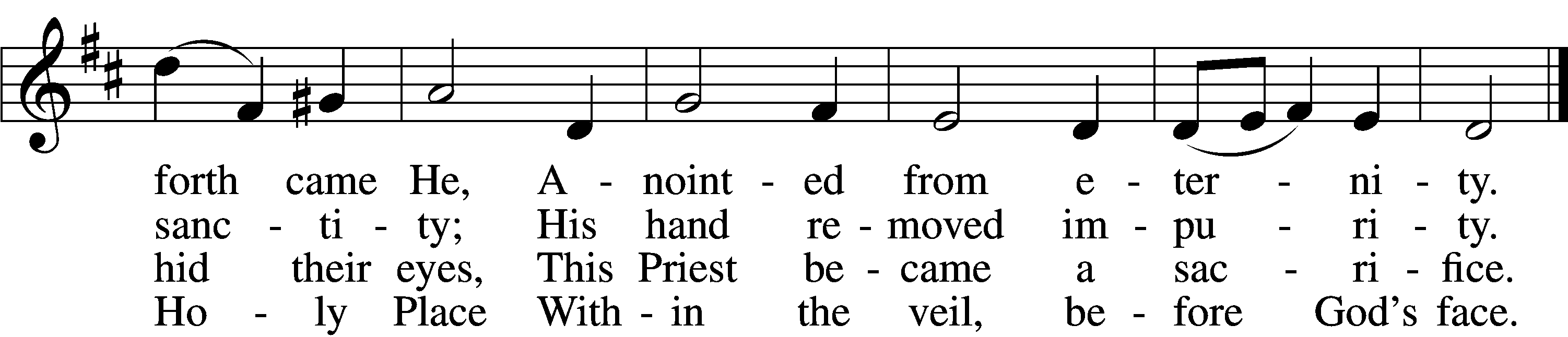 5	The veil is torn, our Priest we see,
As at the rail on bended knee
Our hungry mouths from Him receive
The bread of immortality.6	The body of God’s Lamb we eat,
A priestly food and priestly meat;
On sin-parched lips the chalice pours
His quenching blood that life restores.7	With cherubim and seraphim
Our voices join the endless hymn,
And “Holy, holy, holy” sing
To Christ, God’s Lamb, our Priest and King.Text: © 1997, 2003 Chad L. Bird. Used by permission: LSB Hymn License no. 110003744Tune: Public domainIn dismissing the communicants, the following is said:The Dismissal	LSB 199P	The body and blood of our Lord Jesus Christ strengthen and preserve you in body and soul to life everlasting. Depart T in peace.C	Amen.Nunc Dimittis	LSB 199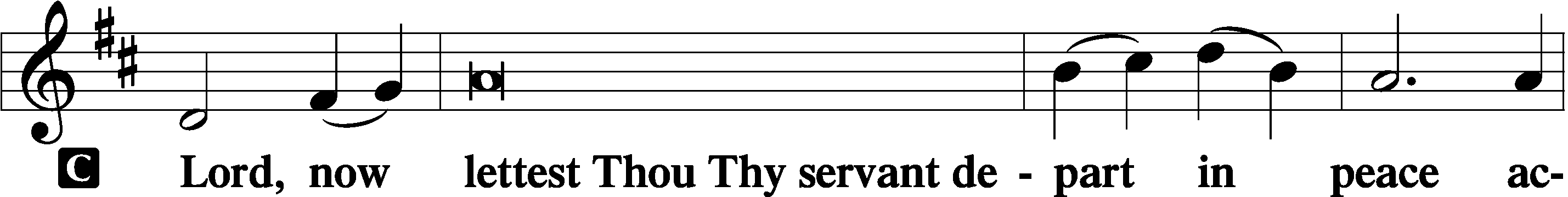 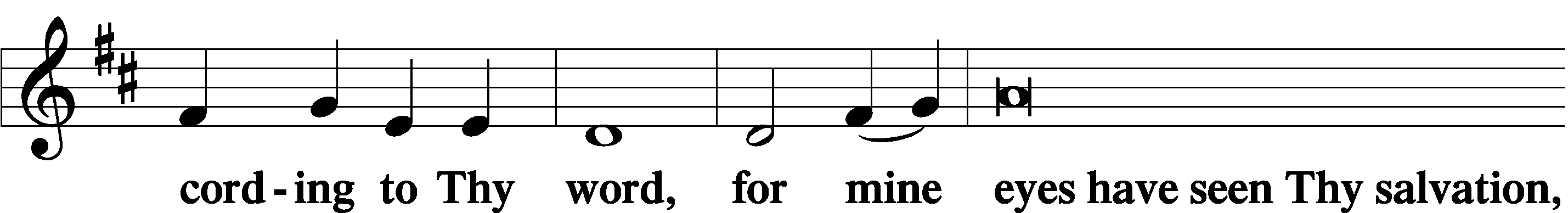 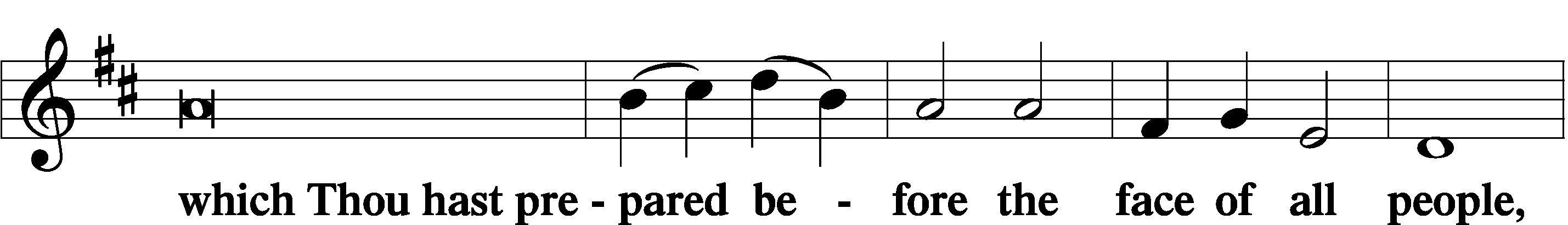 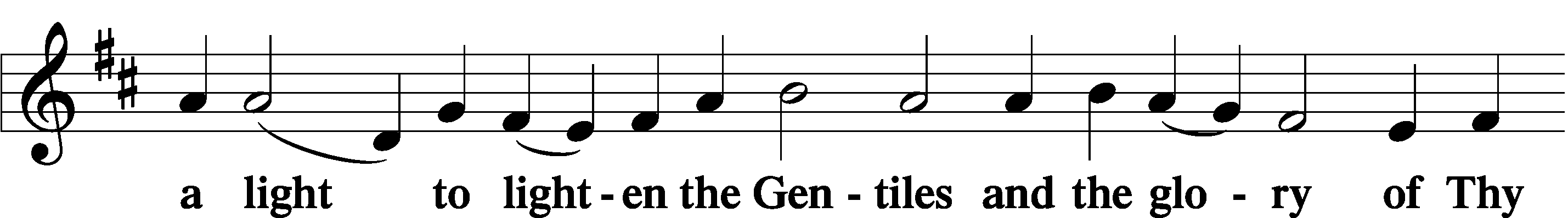 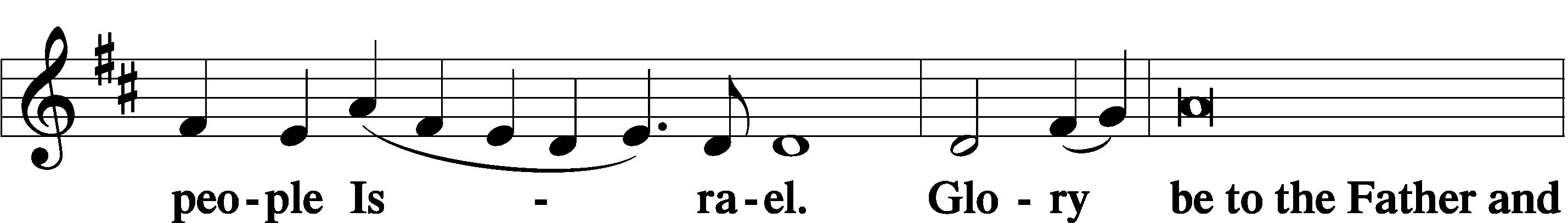 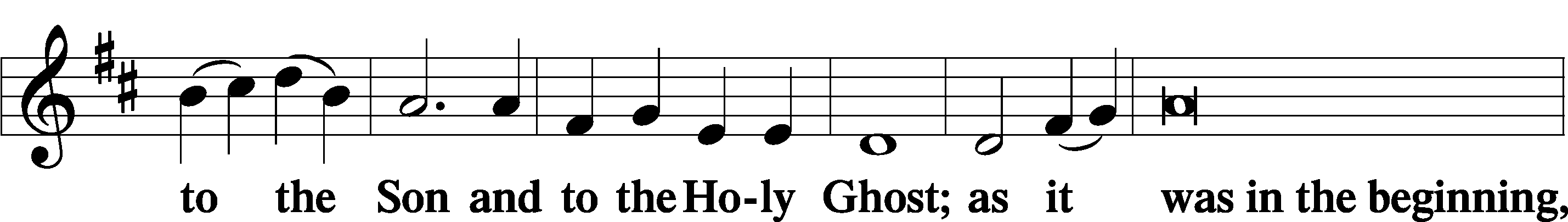 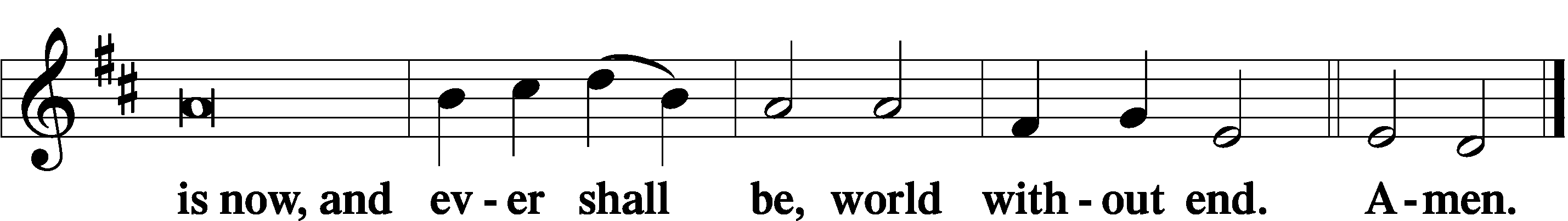 Thanksgiving	LSB 200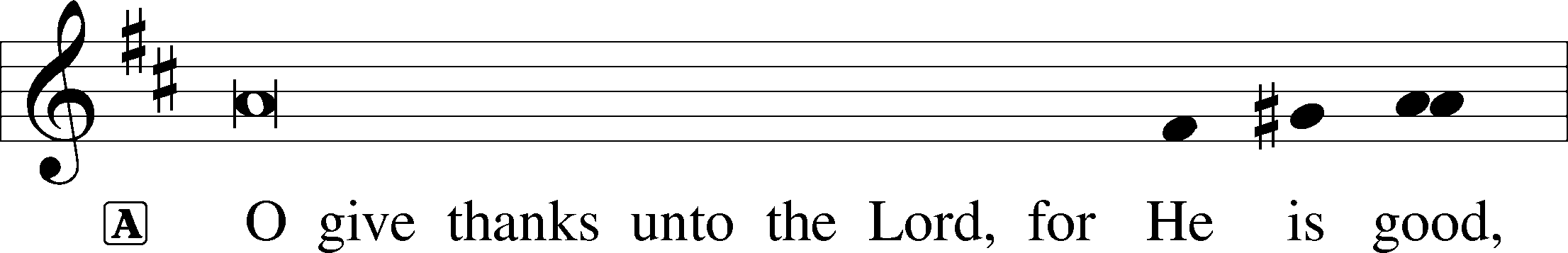 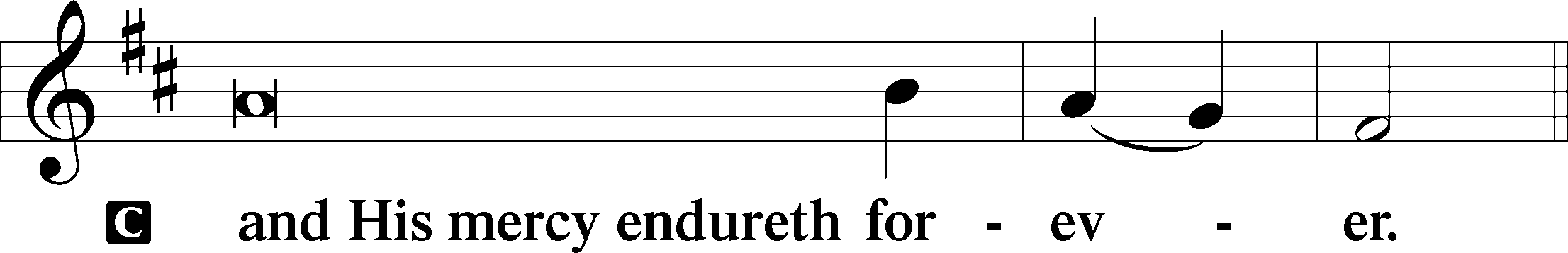 Post-Communion CollectP	Let us pray…Gracious God, our heavenly Father, You have given us a foretaste of the feast to come in the Holy Supper of Your Son’s body and blood. Keep us firm in the true faith throughout our days of pilgrimage that, on the day of His coming, we may, together with all Your saints, celebrate the marriage feast of the Lamb in His kingdom which has no end; through Jesus Christ, Your Son, our Lord, who lives and reigns with You and the Holy Spirit, one God, now and forever.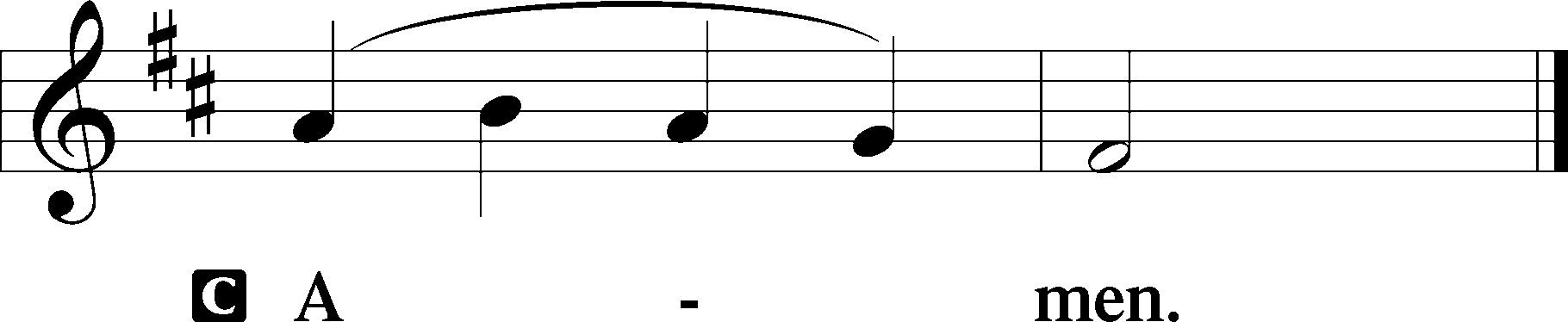 Salutation	LSB 201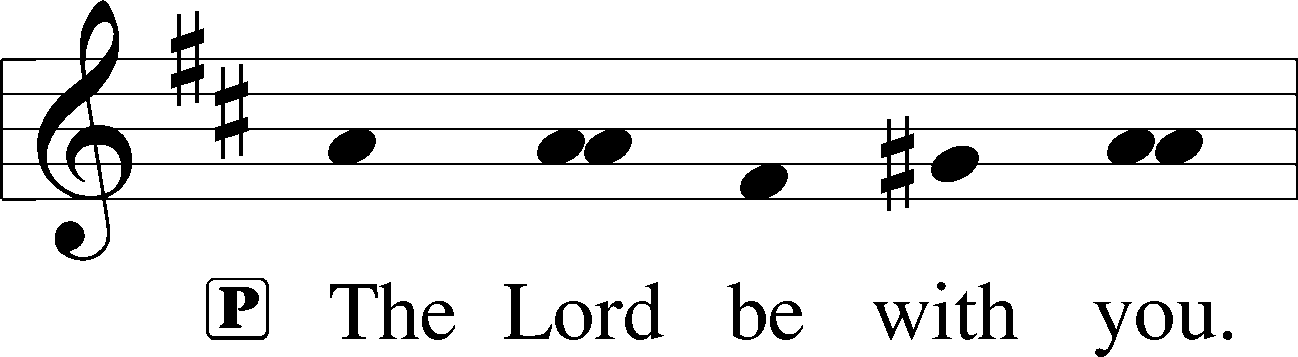 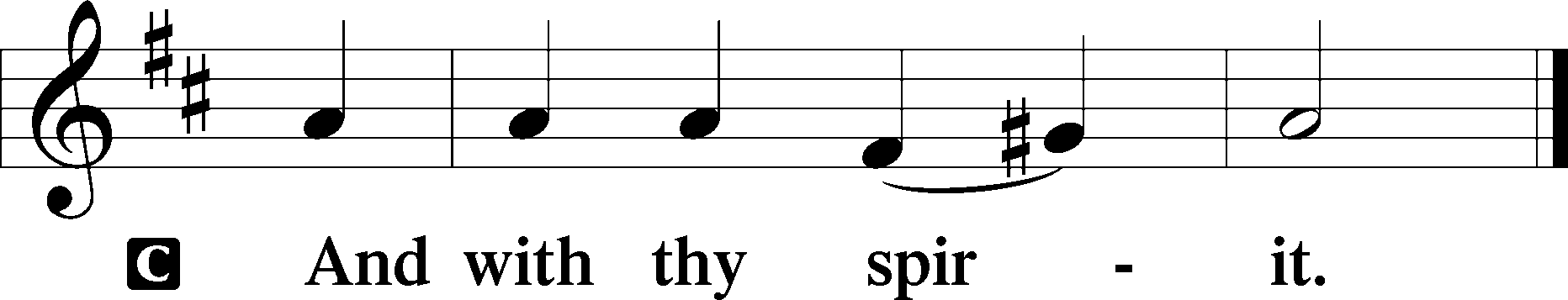 Benedicamus	LSB 202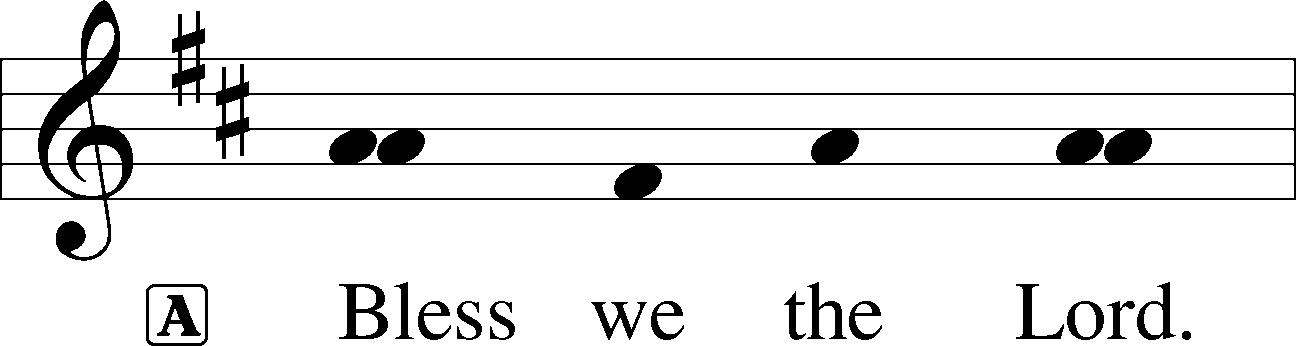 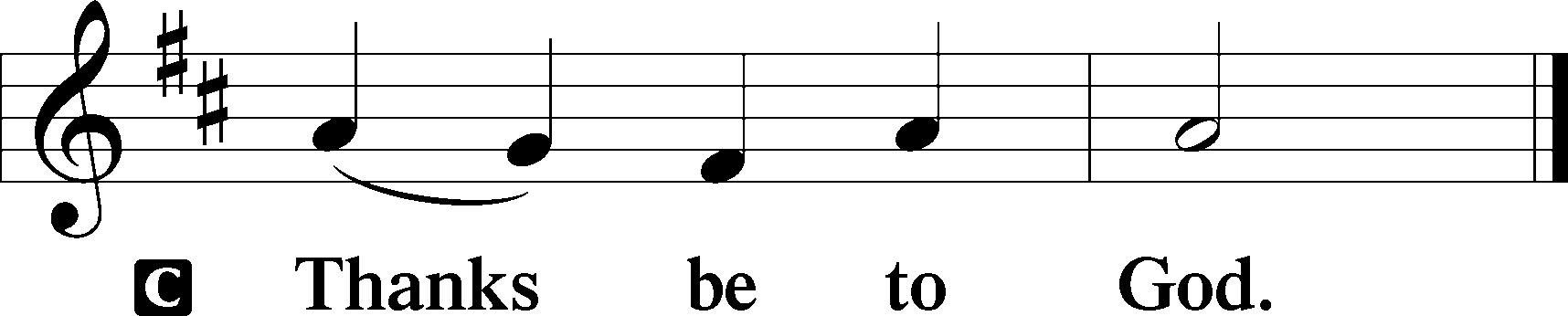 Benediction	LSB 202P	The Lord bless you and keep you.The Lord make His face shine upon you and be gracious unto you.The Lord lift up His countenance upon you and T give you peace.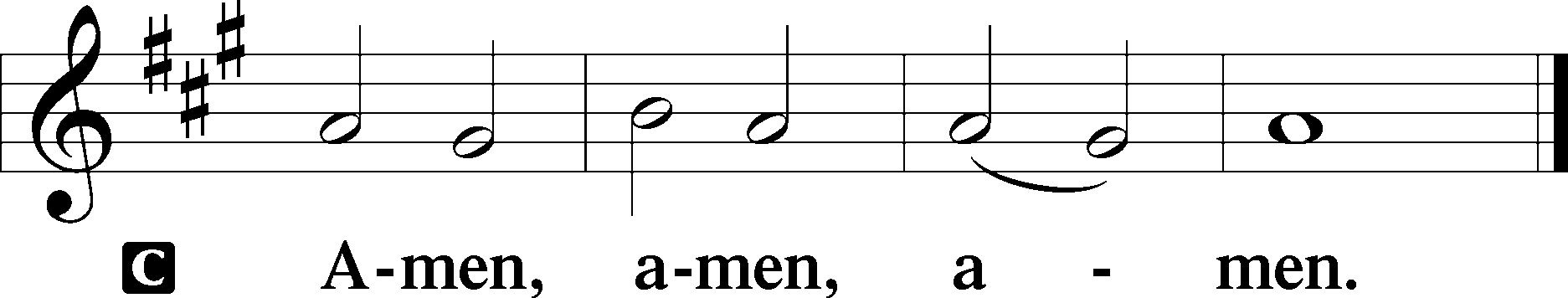 673 Jerusalem, My Happy Home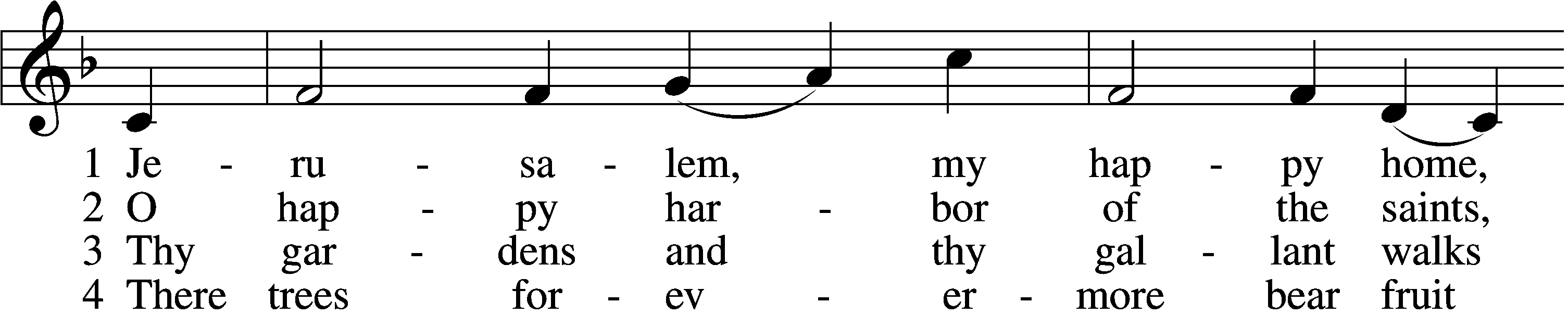 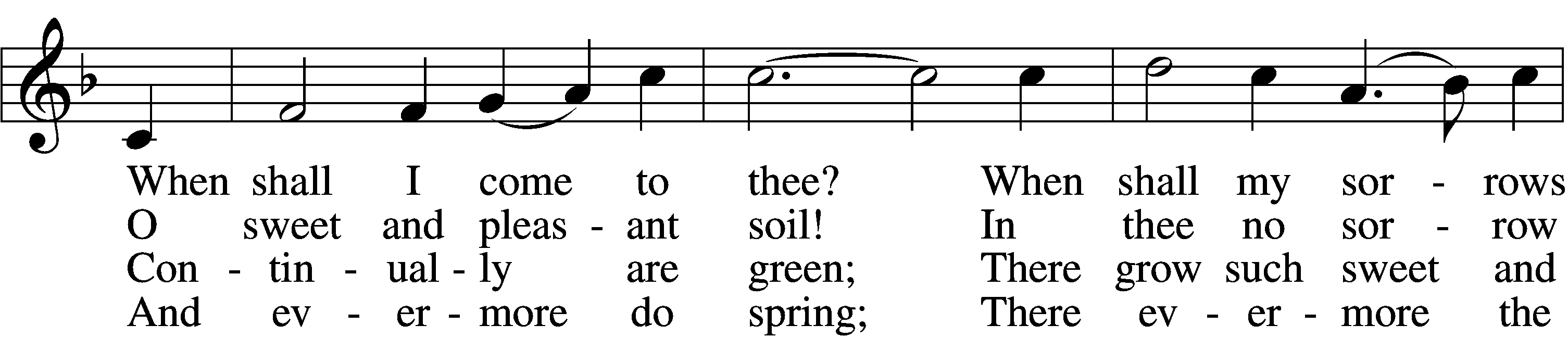 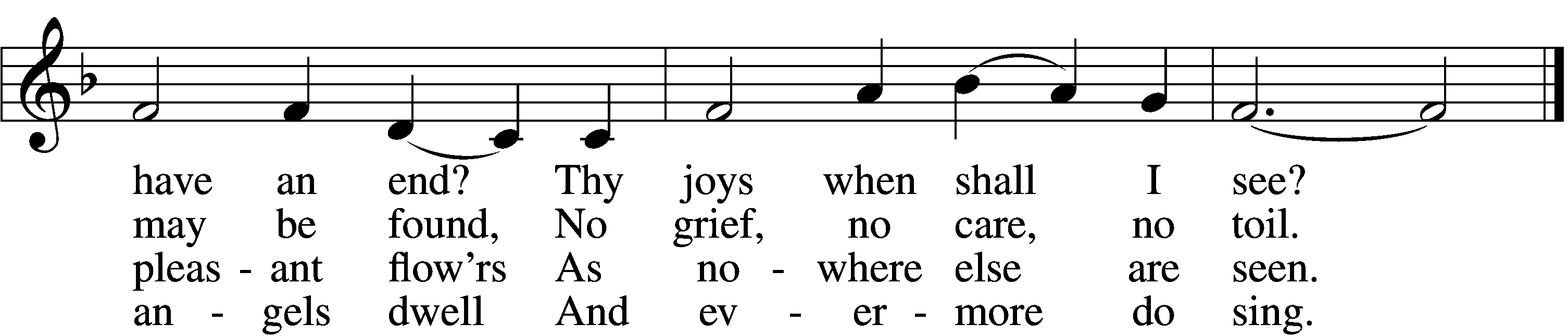 5	Apostles, martyrs, prophets, there
    Around my Savior stand;
And soon my friends in Christ below
    Will join the glorious band.6	O Christ, do Thou my soul prepare
    For that bright home of love
That I may see Thee and adore
    With all Thy saints above.Tune and text: Public domainAcknowledgmentsUnless otherwise indicated, Scripture quotations are from the ESV® Bible (The Holy Bible, English Standard Version®), copyright © 2001 by Crossway, a publishing ministry of Good News Publishers. Used by permission. All rights reserved.Created by Lutheran Service Builder © 2021 Concordia Publishing House.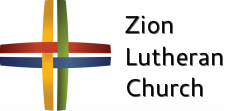 Sunday, November 14th~ 9:00amElder: Eric RosenthalUsher: Steve JungeAcolyte: Jase BlattnerEngineer: Zach DeLoachAnnouncer: Jesse FlorangAltar Guild:  Brooke Fisher & Tracy SchakeSunday, November 21st~ 9:00amElder: Dan OertwigUsher: Andy WollbergAcolyte: Colton ZehendnerEngineer: Jared NuttelmanAnnouncer: Lonna GronewollerAltar Guild:  Brooke Fisher & Tracy SchakeANNOUNCEMENTSPastor Gaunt’s 35th Anniversary of Ordination: All wanting to show their appreciation for Pr. Gaunt’s years of service can donate toward his gift or give him a card to thank him.  Please put your donation in an envelope and give it to Pr. DeLoach, who will be purchasing his gift.The Zion Youth Group would like to give back this season by helping in our community. If you have any small jobs that you would like help with in the month of November, please contact Miss Nikodym (402) 746-0561 or Miss Dauel (308) 627-2113. Examples of jobs include raking leaves, cleaning up a garden, putting out or taking down decorations, etc. Adult Bible Study is studying the rich variety of words God uses to communicate the Gospel—that we are justified by grace through faith. Come grab a donut and cup of coffee as we fellowship and learn together.Zion’s 4th Quarter (Oct – Dec) Mission Offerings will support Zion’s current students, who are studying for full-time church work. All our students are at Concordia (CUNE):  Peter Kreutzer - Lutheran Teacher’s Diploma (LTD)Jessica Zehendner – LTDTaylor Zehendner – LTD Please use the mission envelopes located in the narthex for this offering. Or give via Church Trac by selecting “Missions.” Thank you for your support.Offering Options:1) Place your offering in the basket as you leave2) Go to zionkearney.churchtrac.com/give3) Go to zionkearney.com and click on the ChurchTrac icon4) Mail your gift to Zion Lutheran Church, 2421 C Ave, Kearney, NE 68847. Or place it in the mail slot on the south side of the building.Poinsettias – Zion will be taking poinsettia orders to adorn the Church Sanctuary during Christmas time.  They will be $15.00 per plant.  To order, there is an envelope in the Fellowship Hall on Sunday’s and in the Church Office during the week. Place your money in the envelope with your name, place the envelope in the offering plate or the mail slot on the south side of the building or drop it off during office hours.  Please make checks out to Mary Martha.Radio Broadcast – The sign-up sheets for the 2022 radio broadcast and altar flowers are up by the mailboxes! The remaining 2021 sheets are still up on the right side. The 28th of November is still available for radio sponsors! Please help Zion spread the Gospel!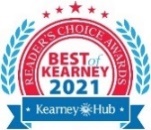 SCHOOL NEWS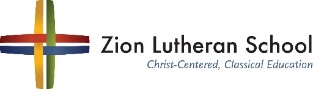 The Theme for our school year is “Together by Christ’s Love” based on 1 John 4:7-8.ZION JOB OPPORTUNITY: There is an opening for an Early Childhood Aide in one of our MWF Pre-K classes starting in January! This would be a part time morning position. If you enjoy working with children 3yrs and up, this will be a fun position for you. Contact Mr. Splittgerber if you have any questions.Thanksgiving Break: NO SCHOOL November 24th-26th. Have a great Thanksgiving!Give Where You Live - Zion will be participating in the Give Where You Live Campaign again! It will be December 2nd (giving day), but donations will be accepted beginning November 4th.  To contribute online go to: https://www.givewhereyoulive.net//zionlutheranschool.  If you would rather give in person feel free to stop by the office.  Please share this with family and friends.Prayers for Our MembersPrayers for Our MembersSharon Hockemeier, Tenaya Nuttelman	Expectant MothersNorman Abels (Brookestone Meadows – Elkhorn)HealingJudy AhrensHealingVaughn Albrecht (Mount Carmel)HealingTom & DyAnn AltwineHealingLyle Colsden (Mother Hull)HealingMary FiddelkeBack SurgeryPat Flodine (Cambridge Court)HealingVi Fox (Prairie View)HospitalizedVerleen GentryHealingWanda GlanzerHealingRuby HatfieldHealingEvelyn Heiden (Mother Hull)HealingLennis HodgsonHealingDon RichmondHealingIvan BombeckCancerFran JungeThanksgivingBertha MarienauCancerKim VosCancerPrayers for Our Members’ Family & FriendsPrayers for Our Members’ Family & FriendsNaomi Wollberg (Matthias’ wife)ExpectingElaine Arehart (Zion’s Music Teacher)ExpectingJean Brooks (Bruce Brooks & Becky Thornton’s sister-in-law)HealingMike McDaniel (Dennis & Sue Bartel’s brother-in-lawHealingLarry Bombeck (Ivan’s brother)HealingKatie Cunningham (Quentin & Janel Lange’s friend)HealingReg Duke (Westman’s brother-in-law)HealingJames Gentry (Verleen’s son)HealingRoger Hoffman (Marc’s father)HealingDavid Kreutzer (Richard’s brother)HealingPr. Rob Kuefner (Kearney Circuit Visitor)HealingDillon Malchow (Joy Barefoot’s nephew)HealingUrijah Mitchell (Sue & Dennis Bartels’ Grandson)HealingTim Powers (Kim Wilken’s brother)HealingRoy Reynolds (Verleen Gentry’s son-in-law)HealingLynne Saathoff (Verleen Gentry’s sister-in-law)HealingRandy Solomon (Beth Rosenthal’s father)HealingTim Trampe (Don & Gretchen’s son)HealingJonah (Jase & Jarren Blattner’s friend)CancerD.D. Dugger (Sue Kaiser’s brother)CancerStuart Gronewoller (Lonna’s brother-in-law)CancerLinda Heapy (Janel Lange’s mother)CancerRon Halvorsen (Jeff’s dad)CancerBill Jedlicka (Pam Uhlir’s cousin)CancerRandy Jochum (Ken Hockemeier’s brother-in-law)CancerSharon Mulhair (Pam Uhlir’s cousin)CancerKolby Shiers (Jessica’s cousin)CancerPr. Richard Snow (NE District President)CancerTyrone Uhlir (Pam’s nephew)CancerBirth of Ella Harper Unick (Great niece of Dennis & Sue Bartels)ThanksgivingScott Catterson (Jim & Pat’s Son)DeploymentTim Smallcomb (Wilkens’ friend)DeploymentThis Week at ZionThis Week at ZionThis Week at ZionSun11/149:00a10:20a10:30a5:00pBirthdaysDivine ServiceBible Study/Sunday SchoolRadio Broadcast 1460am & 92.1fmDivine ServiceCheryl ScarboroughMon11/15Tues11/161:30p7:00pBirthdaysSleeping MatsChurch CouncilEdward DeLaetWed11/178:30a5:45p6:00p7:00pBirthdaysChapelMidweekBell ChoirAdult ChoirWanda GlanzerThurs11/187:00pBirthdaysMen’s Bible StudySandra HeidenFri11/19Sat11/20BirthdaysRachael BurgerSun11/219:00a10:15a10:30a5:00pDivine ServiceBible Study/Sunday SchoolRadio Broadcast 1460am & 92.1fmDivine Service